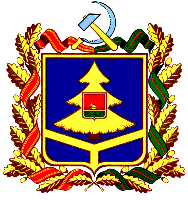 ДЕПАРТАМЕНТ ОБРАЗОВАНИЯ И НАУКИБРЯНСКОЙ ОБЛАСТИПРИКАЗ19.09.2013  №  1963              г. Брянск Об утверждении примерного Положения «Система управления охраной труда и обеспечение безопасности образовательного процесса в государственных организациях, осуществляющих образовательную деятельность, находящихся в ведении департамента образования и науки Брянской области»В целях реализации Трудового Кодекса РФ, ГОСТ 12.0.230-2007 «ССБТ. Системы управления охраной труда. Общие требования», ГОСТ 12.0.007-2009 «ССБТ. Системы управления охраной труда в организациях. Общие требования по разработке, применению, оценке и совершенствованию», Постановления Министерства труда и социального развития, Министерства образования и науки РФ от 13.01.2003г. №1/29 «Об утверждении Порядка обучения охране труда проверке знаний требований охраны труда работников организаций», приказа Министерства образования и науки РФ  от 11.03.1998 N 662 «О службе охраны труда образовательного учреждения», закона Брянской области от 10.12.1997г. N 34-З «Об охране труда в Брянской области» (с изменениями и дополнениями) и других законодательных и нормативно-правовых актов в области охраны трудаПРИКАЗЫВАЮ:Утвердить и ввести в действие прилагаемое примерное Положение «Система управления охраной труда и обеспечение безопасности образовательного процесса в государственных организациях, осуществляющих образовательную деятельность, находящихся в ведении департамента образования и науки Брянской области».Довести настоящее примерное Положение до сведения государственных организаций, осуществляющих образовательную деятельность, находящихся в ведении департамента образования и науки Брянской области.Рекомендовать администрациям муниципальных образований области при разработке нормативных правовых актов по управлению охраной труда и обеспечению безопасности образовательного процесса применять данное примерное положение.Считать утратившим силу приказ департамента общего и профессионального образования Брянской области № 1035 от 28.12.2005 г. «Об утверждении Положения «Управление охраной труда и обеспечение безопасности образовательного процесса в системе образования Брянской области».4. Контроль за исполнением настоящего приказа оставляю за собой.Директор департамента                                                          В.Н.ОборотовСогласовано:Председатель Брянской областнойорганизации профсоюза работниковнародного образования и науки                                                 А.И.ГолубеваПриказ подготовлен отделам кадровой,правовой и организационной работыИсп. Е.М.Сергеева тел. 64-25-48ПРИМЕРНОЕ ПОЛОЖЕНИЕ«Система управления охраной труда и обеспечение безопасности образовательного процесса в государственных организациях, осуществляющих образовательную деятельность, находящихся в ведении департамента образования и науки Брянской области»Брянск 2013 годНастоящее примерное Положение разработано в соответствии межгосударственным стандартом ГОСТ 12.0.230-2007 «Система стандартов безопасности труда. Системы управления охраной труда. Общие требования», национальным стандартом РФ ГОСТ 12.0.007-2009 "Система стандартов безопасности труда. Система управления охраной труда в организации. Общие требования по разработке, применению, оценке и совершенствованию" и иными нормативно-правовыми актами об охране труда, в целях обеспечения здоровых и безопасных условий труда работников и безопасности образовательного процесса.ОБЩИЕ ПОЛОЖЕНИЯ1.1. Система управления охраной труда - часть общей системы управления организации, обеспечивающая управление рисками в области охраны здоровья и безопасности труда, связанными с деятельностью организации.1.2. Управление охраной труда осуществляется на основании Конституции РФ, Трудового кодекса РФ, Закона Российской Федерации "Об образовании в Российской Федерации" и других нормативных правовых актов РФ, Брянской области и настоящего Положения.1.3. Органы управления организации образуют Систему управления охраной труда.1.4. Положение определяет порядок и структуру управления охраной труда, обеспечением безопасности жизнедеятельности в государственных  организациях, осуществляющих образовательную деятельность (далее по тексту - образовательное учреждение), служит правовой и организационно-методической основой формирования управленческих структур, нормативных документов.1.5. Для целей настоящего Положения используются следующие понятия:охрана труда - система сохранения жизни и здоровья работников в процессе трудовой деятельности, включающая в себя правовые, социально-экономические, организационно-технические, санитарно-гигиенические, лечебно-профилактические, реабилитационные и иные мероприятия;условия труда - совокупность факторов производственной среды и трудового процесса, оказывающих влияние на работоспособность и здоровье работника;требования охраны труда - государственные нормативные требования охраны труда и требования охраны труда, установленные правилами и инструкциями по охране труда;аттестация рабочих мест по условиям труда - оценка условий труда на рабочих местах в целях выявления вредных и (или) опасных производственных факторов и осуществления мероприятий по приведению условий труда в соответствие с государственными нормативными требованиями охраны труда.1.6. Обязанности по обеспечению безопасных условий и охраны труда в организации возлагаются в соответствии со статьей 212 ТК РФ на работодателя, который в этих целях создает систему управления охраной труда (СУОТ), являющуюся составной частью (подсистемой) общей системы управления организацией. Основой функционирования системы управления охраной труда является нормативная правовая база, в том числе локальная, разрабатываемая непосредственно в организации.1.7. Система управления охраной труда - набор взаимосвязанных или взаимодействующих между собой элементов, устанавливающих политику и цели по охране труда и процедуры по достижению этих целей.ЦЕЛИ И ЗАДАЧИ СИСТЕМЫ УПРАВЛЕНИЯ ОХРАНОЙ ТРУДА-обеспечение постоянного улучшения условий труда и образовательного процесса;-профилактика травматизма обучающихся и работников образовательных учреждений;-обеспечение контроля, в том числе общественного, за соблюдением законодательных и иных нормативных актов об охране труда;-защита интересов работников, обучающихся, пострадавших от несчастных случаев;-обеспечение работников и обучающихся специальной одеждой, обувью, средствами индивидуальной и коллективной защиты, санаторно-бытовым обслуживанием за счет работодателя;-проведение профилактических медицинских осмотров работников, обучающихся;-своевременное обучение руководителей, специалистов, обучающихся по охране труда;-проведение аттестации рабочих мест по условиям труда;-санитарно-бытовое обслуживание работающих;-обеспечение безопасности зданий и сооружений;-улучшение эффективности работ по охране труда;-снижение производственного травматизма и профессиональной заболеваемости.СТРУКТУРА СИСТЕМЫ УПРАВЛЕНИЯ ОХРАНОЙ ТРУДА В СФЕРЕ ОБРАЗОВАНИЯ БРЯНСКОЙ ОБЛАСТИ3.1. Общее управление охраной труда в учреждениях образования, находящихся в ведении департамента образования и науки Брянской области (далее – департамент) осуществляет департамент, который обеспечивает:- реализацию государственной политики в сфере охраны труда в отрасли;- разработку и реализацию  целевых программ улучшения условий и охраны труда;- разработку и реализацию профилактических мер, направленных на снижение производственного травматизма и профессиональной заболеваемости, улучшение условий труда и санитарно-бытового обслуживания работников в учреждениях отрасли;- представление в орган исполнительной власти области, осуществляющий государственное управление охраной труда, необходимой информации и материалов для анализа состояния условий и охраны труда и подготовки управленческих решений по их улучшению;- доведение нормативных правовых актов по охране труда и другой информации в данной сфере до подведомственных учреждений;- определение специалистов для осуществления управления по вопросам охраны труда в отрасли;- участие в расследовании несчастных случаев на производстве (групповых, с тяжелым и смертельным исходом), произошедших в подведомственных учреждениях;-  внутриведомственный государственный контроль за соблюдением действующего законодательства в области охраны труда в государственных учреждениях образования;- исполнение иных полномочий, предусмотренных федеральными законами и иными нормативными правовыми актами Российской Федерации, законами и иными нормативными правовыми актами субъекта РФ.  3.1.1. Управление охраной труда в учреждениях образования осуществляют руководители этих учреждений.Законодательство возлагает на работодателя ответственность за обеспечение охраны труда в организации. Он организует работу и своими действиями вовлекает работников в эту работу.Работодатель добивается единства цели организации и путей достижения этой цели, соблюдения общих для работников организации ценностей, убеждений и норм, поддержания социально-психологического климата в организации, при котором работники полностью вовлекаются в решение задач организации. Руководящая роль работодателя направлена на создание результативной системы управления охраной труда. Она позволяет ему:- определять цели;- выделять приоритетные цели, задачи и необходимые ресурсы;- содействовать планированию работ;- повышать ответственность руководителей всех уровней за результаты деятельности;- обеспечивать работника всей необходимой информацией об опасностях, с которыми он может столкнуться во время работы. Если работник на своем рабочем месте может соприкасаться с опасными веществами и материалами, в его распоряжении должна быть информация (в объеме и формате, установленном соответствующими международными организациями) обо всех опасных свойствах данных веществ и мерах по безопасному обращению с ними;- организовывать работу по обеспечению безопасности труда;- повышать мотивацию персонала на выполнение единых целей и задач по обеспечению охраны труда;- предоставлять необходимые условия и ресурсы для лиц, ответственных за обеспечение охраны труда, включая членов комитета (комиссии) и уполномоченных  лиц по охране труда профессионального союза;- сводить к минимуму действие субъективных факторов.Для реализации своих обязанностей в области охраны труда руководитель образовательного учреждения (далее - руководитель) создает систему управления охраной труда, в рамках которой разрабатываются и утверждаются должностные инструкции руководителей структурных подразделений и специалистов, включая их права в решении вопросов охраны труда, руководствуясь при этом законодательными и иными нормативными правовыми актами в области охраны труда.3.2. Организационно система управления охраной труда в  государственных организациях, осуществляющих образовательную деятельность, является трехуровневой.3.2.1. Управление  охраной труда на первом уровне в соответствии с имеющимися полномочиями осуществляет работодатель в лице руководителя образовательного учреждения.3.2.2. Управление охраной труда на втором уровне в соответствии с имеющимися полномочиями осуществляет служба охраны труда (специалист, инженер по охране труда). Служба охраны труда создается в организациях численностью более 50 работников (ст. 217 ТК РФ). При отсутствии в образовательном учреждении службы охраны труда, штатного специалиста (инженера) по охране труда их функции осуществляет работодатель или другие уполномоченные им работники, на которых приказом работодателя возложены обязанности по охране труда, либо специалист, оказывающий услуги в области охраны труда, привлекаемый работодателем по гражданско-правовому договору.Задачи и функции лиц, ответственных за охрану труда в организации соответствуют задачам и функциям службы охраны труда.3.2.3. Управление охраной труда на третьем уровне в соответствии с имеющимися полномочиями осуществляет комиссия (комитет) по охране труда.3.2.4.  В соответствии со статьей 370 ТК РФ, коллективным договором образовательного учреждения и «Положением об уполномоченном лице по охране труда профсоюзного комитета образовательного учреждения» (утв. Постановлением Исполкома Профсоюза работников народного образования и науки РФ от 26 марта 2013г. №13) – профсоюзная организация, в лице председателя и (или) уполномоченного лица по охране труда участвуют в управлении охраной труда в организации и осуществляют контроль за соблюдением работодателем трудового законодательства и иных нормативных правовых актов, содержащих нормы трудового права на всех уровнях управления охраной труда.3.2.5. Порядок организации работы по охране труда в образовательном учреждении определяется его Уставом, Правилами внутреннего трудового распорядка, должностными инструкциями и в соответствии с требованиями настоящего Положения.ЗАДАЧИ И ФУНКЦИИ ОТВЕТСТВЕННЫХ ЛИЦ ПРИ ОСУЩЕСТВЛЕНИИ УПРАВЛЕНИЯ ОХРАНОЙ ТРУДА В ОБРАЗОВАТЕЛЬНОМ УЧРЕЖДЕНИИ4.1. Руководитель образовательного учрежденияРаботодатель в порядке, установленном законодательством:- осуществляет организацию и проведение работ по охране труда;- создает систему и органы управления охраной труда в организации;- определяет и доводит до работников организации обязанности, ответственность и полномочия лиц по охране труда; - организует сотрудничество работодателя, администрации и работников   организации   по улучшению  условий и охраны труда, образует комитет (комиссию) по охране труда;- разрабатывает  мероприятия  по улучшению  условий и охраны труда, включает их в коллективные договоры и соглашения по охране труда, обеспечивает их финансирование в порядке и объемах, установленных действующим законодательством об охране труда;- приобретает и выдает за счет средств организации сертифицированную специальную одежду, специальную обувь и другие средства индивидуальной защиты, смывающие и обезвреживающие средства в соответствии с установленными нормами работникам, занятым на работах с вредными и опасными условиями труда, а также на работах, связанных с загрязнением;- обеспечивает безопасную эксплуатацию средств производства, применение средств коллективной и индивидуальной защиты;- обеспечивает обучение и проверку знаний работников по охране труда;- обеспечивает режим труда и отдыха работников в соответствии с трудовым законодательством и иными нормативными правовыми актами, содержащими нормы трудового права;- обеспечивает санитарно-бытовое и лечебно-профилактическое обслуживание работников в соответствии с требованиями охраны труда;- организовывает проведение за счет средств организации предварительных и периодических медицинских осмотров работников;- организует  контроль  за  соблюдением  требований  охраны труда;- обеспечивает ознакомление работников с требованиями охраны труда;- обеспечивает разработку и утверждение правил и инструкций по охране труда для работников с учетом мнения выборного органа первичной профсоюзной организации или иного уполномоченного работниками органа;- проводит аттестацию рабочих мест по условиям труда;- организует расследование и учет несчастных случаев на производстве и профессиональных заболеваний;- обеспечивает обязательное социальное страхование работников от несчастных случаев на производстве и профессиональных заболеваний;- предоставляет работникам компенсации за тяжелые работы,  работы с вредными и опасными условиями труда;- информирует работников  о  состоянии условий  и охраны труда на рабочих местах, предоставлении компенсаций за условия труда;- представляет в установленном  порядке информацию о состоянии условий и  охраны труда, выполнении  мероприятий коллективных договоров и соглашений по улучшению условий и охраны труда, предоставлении компенсаций за условия труда;- осуществляет иные функции, предусмотренные действующим  законодательством об охране труда.4.2. Служба охраны труда4.2.1. Служба охраны труда создается для организации работы по охране труда руководителем организации.4.2.2. Служба  охраны  труда  организации  (далее по тексту - Служба) подчиняется непосредственно руководителю организации или по его поручению одному из его заместителей.4.2.3. Служба  осуществляет  свою  деятельность во взаимодействии с Комитетом (комиссией) по охране труда.4.2.4. Служба в своей деятельности руководствуются законами и иными нормативными правовыми актами об охране, соглашениями (региональным, отраслевым), коллективным договором, соглашением по охране труда, другими локальными нормативными правовыми актами образовательного учреждения.4.2.5. Основными задачами Службы являются:- организация работы по обеспечению выполнения работниками требований охраны труда;- контроль за соблюдением работниками законов и  иных нормативных  правовых  актов  об  охране  труда,  коллективного договора, соглашения по охране труда, других локальных нормативных  правовых  актов организации;- организация профилактической работы по предупреждению производственного травматизма, профессиональных заболеваний и заболеваний, обусловленных производственными факторами, а также работы по улучшению условий труда;- информирование и консультирование работников  организации, в том числе ее руководителя, по вопросам охраны труда;- изучение и распространение передового опыта по охране труда, пропаганда вопросов охраны труда.4.2.6. Для выполнения поставленных задач на Службу возлагаются следующие функции:- учет и анализ состояния и причин производственного травматизма, профессиональных заболеваний и заболеваний, обусловленных производственными факторами;- оказание помощи подразделениям в организации и проведении измерений  параметров  опасных  и вредных   производственных  факторов, в оценке травмобезопасности оборудования, приспособлений;- организация, методическое руководство аттестацией  рабочих мест по условиям труда и контроль за их проведением;- проведение проверок, обследований технического состояния зданий, сооружений,  оборудования,  машин и  механизмов, приспособлений, средств коллективной и индивидуальной защиты работников, состояния санитарно-технических  устройств, работы вентиляционных систем на соответствие требованиям охраны труда;- участие  в работе комиссий по приемке в эксплуатацию законченных строительством или реконструированных объектов производственного назначения, а также в работе комиссий по приемке установок, агрегатов,  станков и  другого оборудования в части соблюдения требований охраны труда;- согласование разрабатываемой в организации проектной, конструкторской, технологической и другой документации в части требований охраны труда;- разработка совместно  с другими  подразделениями планов, программ по улучшению условий и охраны труда, предупреждению производственного травматизма, профессиональных заболеваний, заболеваний, обусловленных производственными факторами; оказание организационно-методической помощи по выполнению запланированных мероприятий;- участие в составлении разделов коллективного договора, касающихся условий и охраны труда, соглашения по охране труда организации;- оказание помощи руководителям подразделений в составлении списков  профессий и должностей, в соответствии с которыми работники должны проходить обязательные предварительные и периодические медицинские осмотры, а также списков профессий и должностей, в соответствии с которыми на основании  действующего законодательства работникам предоставляются  компенсации за тяжелую работу и работу с вредными или опасными условиями труда;- организация расследования  несчастных случаев на производстве;- участие в работе комиссии по расследованию несчастного случая;- оформление  и хранение документов, касающихся требований охраны труда, в соответствии с установленными сроками;- участие в подготовке документов для назначения выплат по страхованию в связи с несчастными случаями на производстве или профессиональными заболеваниями;- составление отчетности по охране и условиям труда по формам, установленным Госкомстатом России;- разработка  программ обучения по охране  труда работников организации;- проведение вводного инструктажа по охране труда со всеми  лицами, поступающими  на  работу  (в том числе временно), командированными, а также учащимися и студентами, прибывшими на производственное обучение или практику;- организация   своевременного  обучения  по охране труда работников организации и участие в работе комиссий по проверке знаний требований охраны труда;- составление (при  участии  руководителей подразделений) перечней профессий  и видов работ, на которые должны быть разработаны инструкции по охране труда;- оказание методической помощи руководителям подразделений при разработке и пересмотре инструкций по охране труда;- обеспечение подразделений локальными нормативными правовыми актами организации  (правилами,  нормами,  инструкциями по охране труда), наглядными пособиями и учебными материалами по охране труда;- организация совещаний по охране труда;- доведение до сведения работников действующих законов и иных нормативных  правовых  актов об  охране труда Российской Федерации  и соответствующего субъекта Российской Федерации, коллективного договора, соглашения по охране труда организации;- рассмотрение писем, заявлений, жалоб работников, касающихся вопросов условий и охраны труда, подготовка предложений руководителю организации (руководителям подразделений) по устранению выявленных недостатков.4.2.7. Служба осуществляет контроль за:- соблюдением работниками   требований законов и иных нормативных правовых актов об охране труда Российской Федерации и соответствующего субъекта Российской Федерации, коллективного договора, соглашения по охране труда, других локальных нормативных правовых актов организации;- обеспечением и правильным применением средств индивидуальной и коллективной защиты;- выполнением мероприятий, предусмотренных программами, планами по улучшению  условий и охраны труда, разделом коллективного договора, касающимся вопросов охраны труда, соглашением по охране труда, а также за принятием мер по устранению  причин, вызвавших несчастный случай на производстве, выполнением предписаний органов государственного надзора и контроля за соблюдением требований охраны труда, других мероприятий по созданию безопасных условий труда;- наличием в подразделениях инструкций по охране труда для работников согласно перечню профессий и видов работ, на которые должны быть разработаны инструкции по охране труда, своевременным их пересмотром;- проведением аттестации рабочих мест по условиям труда;- своевременным проведением соответствующими службами необходимых испытаний и технических освидетельствований оборудования, машин и механизмов;- эффективностью работы аспирационных и вентиляционных систем;- состоянием предохранительных приспособлений и защитных устройств;- своевременным  проведением  обучения  по  охране  труда, проверки знаний требований охраны труда и всех видов инструктажа по охране труда;- организацией  хранения, выдачи, стирки, химической чистки, сушки, обеспыливания, обезжиривания и ремонта специальной одежды, специальной обуви и других средств индивидуальной и коллективной защиты;-санитарно-гигиеническим состоянием производственных и вспомогательных помещений;- организацией рабочих мест в соответствии с требованиями  охраны труда;- правильным расходованием в подразделениях средств, выделенных на выполнение мероприятий по улучшению условий и охраны труда;- своевременным и правильным предоставлением работникам компенсаций за тяжелую работу и работу с  вредными или опасными условиями труда;- использованием труда женщин и лиц моложе 18 лет в соответствии с законодательством.4.2.8. Анализ и обобщение предложений по расходованию средств на мероприятия по охране труда. 4.3. Комитет (комиссия) по охране труда4.3.1. Комитет (комиссия) по охране труда (далее по тексту - Комитет) является составной частью Системы управления охраной труда организации, а также одной из форм участия работников в управлении организацией в области охраны труда.4.3.2. Работа Комитета строится на принципах социального партнерства.4.3.3. Комитет взаимодействует с государственными органами управления охраной труда, органами федеральной инспекции труда, другими государственными органами надзора и контроля, а также с технической инспекцией труда профсоюза.4.3.4. Комитет в своей деятельности руководствуется законами и иными нормативными правовыми актами Российской Федерации, законами и иными нормативными правовыми  актами субъекта  Российской Федерации об охране труда, отраслевым соглашением, коллективным договором, локальными нормативными правовыми актами организации.4.4.4. Задачами Комитета являются:- разработка на основе предложений членов  Комитета  программы совместных действий работодателя, профессионального союза и  (или) иных уполномоченных работниками представительных органов по обеспечению требований охраны труда, предупреждению производственного травматизма, профессиональных заболеваний;- организация  проведения  проверок состояния условий и охраны труда на рабочих местах, подготовка соответствующих предложений работодателю по решению проблем охраны труда на основе анализа  состояния условий и охраны труда, производственного травматизма и профессиональной заболеваемости;- информирование работников о состоянии условий и охраны труда на  рабочих местах, существующем риске повреждения здоровья и о полагающихся работникам компенсациях за работу во вредных и (или) опасных условиях труда, средствах индивидуальной защиты.4.3.6. Функциями Комитета являются:- рассмотрение предложений работодателя, работников, профессионального союза и (или) иных уполномоченных работниками представительных   органов для выработки рекомендаций, направленных на улучшение условий и охраны труда работников;- оказание содействия работодателю в организации обучения работников по охране труда, безопасным методам и приемам выполнения работ, а также проверки знаний требований охраны труда и проведения своевременного и качественного инструктажа работников по охране труда;- участие в проведении обследований состояния условий и охраны труда в организации, рассмотрении их результатов и выработке рекомендаций работодателю по устранению выявленных нарушений;- информирование работников организации о проводимых мероприятиях по улучшению условий и охраны труда, профилактике производственного травматизма, профессиональных заболеваний;- доведение до сведения работников организации результатов аттестации рабочих мест по условиям труда;- информирование работников организации о действующих нормативах по обеспечению смывающими и обеззараживающими средствами, сертифицированной специальной одеждой,  специальной  обувью  и  другими средствами индивидуальной защиты, правильности их применения, организации хранения, стирки, чистки, ремонта, дезинфекции и обеззараживания;- содействие в организации проведения предварительных при поступлении на работу и периодических медицинских осмотров и соблюдения медицинских рекомендаций при трудоустройстве;- содействие своевременному обеспечению работников организации, занятых на работах с вредными или опасными условиями труда, молоком, другими равноценными пищевыми продуктами и лечебно - профилактическим питанием;- участие в рассмотрении вопросов финансирования мероприятий по охране труда в организации, обязательного социального страхования от несчастных случаев на производстве и профессиональных заболеваний, а также осуществление контроля за расходованием средств организации и Фонда социального страхования Российской Федерации (страховщика), направляемых на предупредительные меры по сокращению  производственного травматизма и профессиональных заболеваний;- содействие работодателю во внедрении в производство более совершенных технологий, новой техники, автоматизации и механизации производственных процессов с целью создания безопасных условий труда, ликвидации тяжелых физических работ;- подготовка и представление работодателю предложений по совершенствованию работ по охране труда и сохранению здоровья работников, созданию системы морального и материального поощрения работников, соблюдающих требования охраны труда и обеспечивающих сохранение и улучшение состояния здоровья;- рассмотрение проектов локальных нормативных правовых актов по охране труда и подготовка предложений по ним работодателю, профсоюзному выборному органу и (или) иному уполномоченному работниками представительному органу.Выборный орган первичной профсоюзной организации4.4.1. Председатель первичной профсоюзной организации образовательного учреждения:- организует общественный контроль за состоянием безопасности жизнедеятельности, деятельностью администрации по созданию и обеспечению здоровых условий труда, быта и отдыха работающих, обучающихся и воспитанников;- принимает участие в разработке перспективных и текущих планов работы, инструкций по обеспечению безопасности жизнедеятельности подписывает их и способствует претворению в жизнь;- контролирует выполнение коллективного договора, соглашения по улучшению условий и охраны труда;- осуществляет защиту социальных и трудовых прав работников образовательного учреждения;- проводит анализ травматизма и заболеваемости, участвует в разработке и реализации мероприятий по их предупреждению и другое.4.5. Уполномоченный по охране труда4.5.1. Задачами уполномоченного по охране труда являются:- содействие созданию в учреждениях или  их структурных подразделениях здоровых и безопасных условий  труда, соответствующих требованиям норм,  правил и инструкций по охране труда; - осуществление контроля за состоянием охраны труда на рабочих местах, соблюдением законных прав и интересов работников в области охраны труда, сохранением их жизни и здоровья в процессе трудовой деятельности; - представление интересов работников в государственных и общественных организациях, судах различных инстанций   при рассмотрении трудовых споров, связанных с применением законодательства об охране труда и выполнением обязательств по коллективному договору; -  разъяснение, информирование и консультации по вопросам охраны труда среди работников учреждения или его структурного подразделения;- участие в проведении в образовательных учреждениях административно-общественного контроля за состоянием охраны труда, смотров-конкурсов по охране труда;- участие в организации и проведении обучения по охране труда и инструктирования безопасным приемам труда на рабочих местах. 4.5.2. В соответствии с основными задачами на уполномоченного возлагаются следующие функции:Контроль:- выполнения работодателем или его представителями (должностными лицами) требований охраны труда на рабочих местах; - соблюдения работниками норм, правил и инструкций по охране труда;- правильного применения работниками средств коллективной и индивидуальной защиты;- соблюдения норм законодательства о рабочем времени и времени отдыха,  предоставления компенсаций и льгот за тяжелые работы, работы с вредными и опасными условиями труда;- своевременного сообщения руководителем подразделения работодателю о происшедших на производстве несчастных случаях.4.5.3. Участие в работе комиссий в качестве представителя от профсоюзной организации по: - проведению проверок технического состояния зданий, сооружений,    оборудования, машин и механизмов на предмет их безопасной  эксплуатации; - проведению проверок систем отопления и вентиляции;- проведению проверок обеспечения работников специальной одеждой, специальной обувью и другими средствами индивидуальной защиты в соответствии с нормами, необходимыми по условиям труда;- проверке содержания и исправности санитарно-бытовых помещений и санитарно-технического оборудования;- приемке на своем участке вводимого в эксплуатацию оборудования, машин и механизмов на их соответствие требованиям и норм охраны труда;- расследованию происшедших на производстве несчастных случаев (по поручению профсоюзного комитета).4.5.4. Участие в проведении аттестации рабочих мест по условиям труда.4.5.5. Участие в разработке мероприятий по улучшению условий труда, предупреждению несчастных случаев на производстве и профессиональных заболеваний.4.5.6. Участие в защите интересов пострадавшего от несчастного случая на производстве при рассмотрении  дел в суде и других инстанциях.4.5.7. Для выполнения задач и функций, возложенных на уполномоченных, им предоставлены следующие права:- контролировать  в образовательных учреждениях и их структурных подразделениях соблюдение законодательных и других нормативных правовых актов об охране труда;- контролировать выполнение мероприятий по охране труда, предусмотренных коллективными договорами, соглашениями по охране труда и актами расследования несчастных случаев на производстве;- получать информацию от руководителей и иных должностных лиц своих подразделений по вопросам условий и охраны труда;- предъявлять требования к должностным лицам о приостановке работ в случаях непосредственной угрозы жизни и здоровья работников;- выдавать руководителям подразделений обязательные к рассмотрению предложения об устранении выявленных нарушений требований охраны труда;- обращаться в администрацию образовательного учреждения, территориальную государственную инспекцию труда с предложениями о привлечении к ответственности должностных лиц, виновных в нарушении требований законодательства об охране труда;- принимать участие в рассмотрении трудовых споров, связанных с изменениями условий труда, нарушением законодательства об охране труда, обязательств, установленных коллективными договорами и соглашениями по охране труда; - участвовать в переговорах, проводимых в образовательных учреждениях при заключении коллективного договора и разработке соглашения по охране труда.- информировать работников учреждения, структурного подразделения, в котором они являются уполномоченными, о выявленных нарушениях требований безопасности, состояния условий, охраны труда, проведение разъяснительной работы в коллективе по вопросам охраны труда.- осуществлять проверку выполнения работодателем обязательств по охране труда, предусмотренных трудовым,  коллективным договором или соглашением по охране труда.- принимать участие в работе комиссий по приемке в эксплуатацию производственных, учебных и вспомогательных объектов образовательного учреждения к новому учебному году.4.5.8. В соответствии с Трудовым кодексом РФ, совместного решения работодателя и профсоюзной организации образовательного учреждения, для осуществления своей деятельности уполномоченные пользуются следующими гарантиями прав, которые фиксируются в коллективном договоре:- оказание содействия в реализации прав уполномоченных по осуществлению контроля за обеспечением здоровых и безопасных условия труда;- принятие мер работодателем, должностным лицом по выполнению предложений уполномоченных по устранению выявленных нарушений;- обеспечение за счет средств образовательного учреждения правилами, инструкциями, другими нормативными и справочными материалами по охране труда;- предоставление для выполнения возложенных на него функций не менее двух часов в неделю с оплатой этого времени в размере его среднего заработка;- обучение по специальным программам. Освобождение на время обучения от основной работы с сохранением заработной платы.4.5.9. Уполномоченный в своей деятельности руководствуется требованиями охраны труда, постановлениями (решениями) первичной профсоюзной организации и ее выборных органов, коллективным договором, локальными нормативными актами по охране труда. Уполномоченный осуществляет свою деятельность во взаимодействии с руководителями и иными должностными лицами организации (структурного подразделения), со службой охраны труда, с технической инспекцией труда профсоюза, территориальными органами федеральных органов исполнительной власти, осуществляющими проведение надзора и контроля. Руководство деятельностью уполномоченного осуществляет выборный орган первичной профсоюзной организации.ОБЕСПЕЧЕНИЕ ФУНКЦИОНИРОВАНИЯ СИСТЕМЫ УПРАВЛЕНИЯ ОХРАНОЙ ТРУДАДля эффективной организации работы по охране труда необходимо определять обязанности для каждого подразделения и конкретного исполнителя, предусматривать необходимые между подразделениями связи, обеспечивающие функционирование всей структуры, излагать в документах СУОТ установленные требования и меры по обеспечению их выполнения. Организация работ по охране труда предусматривает:- распределение обязанностей и ответственности по охране труда между руководством и специалистами организации, подразделениями и работниками;- участие работников и их представителей в управлении охраной труда;- обучение и подготовку работников;- разработку процедур по формированию документации системы управления охраной труда;- разработку процесса сбора и передачи информации по охране труда.Обязанности должностных лиц по охране труда разрабатываются с учетом структуры и штатов учреждения, должностных обязанностей, особенностей производства, требований квалификационных справочников должностей руководителей, специалистов и других работников и тарифно-квалификационных справочников работ и профессий рабочих, федеральных и отраслевых стандартов, правил и инструкций и других действующих нормативных актов.5.1. Руководитель образовательного учреждения- организует работу по созданию и обеспечению условий проведения образовательного процесса в соответствии с действующим законодательством о труде, межотраслевыми и ведомственными нормативными документами и иными локальными актами по охране труда и Уставом образовательного учреждения;- обеспечивает безопасную эксплуатацию инженерно-технических коммуникаций оборудования и принимает меры по приведению их в соответствие с действующими стандартами, правилами и нормами по охране труда. Своевременно организует осмотры и ремонт зданий образовательного учреждения;- назначает приказом ответственных лиц за соблюдение требований охраны труда в учебных кабинетах, мастерских, спортзале и т.п., а также во всех подсобных помещениях;- утверждает должностные обязанности по обеспечению безопасности жизнедеятельности для педагогического коллектива и инструкции по охране труда для работающих и служащих образовательного учреждения;- принимает меры по внедрению предложений членов коллектива, направленных на дальнейшее улучшение и оздоровление условий проведения образовательного процесса;- выносит на обсуждение совета (педагогического, попечительского совета), производственного совещания или собрания трудового коллектива вопросы организации работы по охране труда;- отчитывается на собраниях трудового коллектива о состоянии охраны труда, выполнении мероприятий по оздоровлению работающих, обучающихся и воспитанников, улучшению условий образовательного процесса, а также принимаемых мерах по устранению выявленных недостатков;- организует обеспечение работников образовательного учреждения спецодеждой, спецобувью и другими средствами индивидуальной защиты в соответствии с действующими типовыми нормами и инструкциями, а также обучающихся и воспитанников при проведении общественно полезного и производительного труда, практических и лабораторных работ и т.п.;- осуществляет поощрение работников образовательных учреждений за активную работу по созданию и обеспечению здоровых и безопасных условий при проведении образовательного процесса, a также привлечение к дисциплинарной ответственности лиц, виновных в нарушении законодательства о труде, правил и норм по охране труда;- проводит профилактическую работу по предупреждению травматизма и снижению заболеваемости работников, обучающихся и воспитанников;- оформляет прием новых работников только при наличии положительного заключения медицинского учреждения. Контролирует своевременное проведение диспансеризации работников, обучающихся и воспитанников;- организует в установленном порядке работу комиссий по приемке образовательного учреждения к новому учебному году. Подписывает акты приемки образовательного учреждения;- обеспечивает выполнение директивных и нормативных документов по охране труда, предписаний органов управления образованием, государственного надзора и технической инспекции труда;- немедленно сообщает о групповом, тяжелом несчастном случае и случае со смертельным исходом непосредственно вышестоящему руководителю органа управления образованием, родителям пострадавшего (пострадавших) или лицам, их заменяющим, принимает все возможные меры к устранению причин, вызвавших несчастный случай, обеспечивает необходимые условия для проведения своевременного и объективного расследования согласно действующим положениям;- заключает и организует совместно с профсоюзной организацией или иным уполномоченным работниками органом выполнение ежегодных соглашений по охране труда. Подводит итоги выполнения соглашения по охране труда один раз в полугодие;- утверждает по согласованию с профсоюзной организацией или иным уполномоченным работниками органом инструкции по охране труда для работников. В установленном порядке организует пересмотр инструкций;- проводит вводный инструктаж по охране труда с вновь поступающими на работу лицами, инструктаж на рабочем месте с сотрудниками образовательного учреждения. Оформляет проведение инструктажа в журнале;- планирует в установленном порядке периодическое обучение работников образовательного учреждения по вопросам обеспечения безопасности жизнедеятельности на краткосрочных курсах и семинарах, организуемых органами управления образованием и охраной труда;- принимает меры совместно с профсоюзной организацией, родительской общественностью по улучшению организации питания, ассортимента продуктов, созданию условий для качественного приготовления пищи в столовой, буфете;- принимает меры совместно с медицинскими работниками по улучшению медицинского обслуживания и оздоровительной работы;- обеспечивает учебно-трудовую нагрузку работающих, обучающихся и воспитанников с учетом их психофизических возможностей, организует оптимальные режимы труда и отдыха;- запрещает проведение образовательного процесса при наличии опасных условий для здоровья обучающихся или работающих;- определяет финансирование мероприятий по обеспечению безопасности жизнедеятельности, проводит оплату больничных листов нетрудоспособности и доплату лицам, работающим в неблагоприятных условиях труда;- несет персональную ответственность за обеспечение здоровых и безопасных условий образовательного процесса.5.2. Заместитель директора по учебной работе:- организует работу по соблюдению в образовательном процессе норм и правил охраны труда;- обеспечивает контроль за безопасностью используемых в образовательном процессе оборудования, приборов, технических и наглядных средств обучения;- разрешает проведение образовательного процесса с обучающимися, воспитанниками при наличии оборудованных для этих целей учебных помещений, отвечающих правилам и нормам безопасности жизнедеятельности, и принятых по акту в эксплуатацию;- организует с участием зам. директора по административно-хозяйственной работе своевременное и качественное проведение паспортизации учебных кабинетов, мастерских, спортзала, а также подсобных помещений;- составляет, на основании полученных от медицинского учреждения материалов, списки лиц, подлежащих периодическим медицинским осмотрам с указанием фактора, по которому установлена необходимость проведения периодического медицинского осмотра;- организует разработку и периодический пересмотр не реже 1 раза в 5 лет инструкций по охране труда, а также разделов требований безопасности жизнедеятельности в методических указаниях по выполнению практических и лабораторных работ;- контролирует своевременное проведение инструктажа обучающихся, воспитанников и его регистрацию в журнале;- определяет методику, порядок обучения правилам дорожного движения, поведения на воде и улице, пожарной безопасности. Осуществляет проверку знаний обучающихся, воспитанников;- проводит совместно с профсоюзной организацией административно-общественный контроль безопасности использования, хранения учебных приборов и оборудования, химических реактивов, наглядных пособий, школьной мебели. Своевременно принимает меры к изъятию химических реактивов, учебного оборудования, приборов, не предусмотренных типовыми перечнями, в том числе самодельного, установленного в мастерских, учебных и других помещениях без соответствующего акта-разрешения, приостанавливает образовательный процесс в помещениях образовательного учреждения, если там создаются опасные условия здоровью работников, обучающихся и воспитанников;- выявляет обстоятельства несчастных случаев, происшедших с работающими, обучающимися, воспитанниками;- несет ответственность за выполнение должностной инструкции в части обеспечения безопасности жизнедеятельности.В образовательном учреждении, где указанной должности нет, эти обязанности выполняет руководитель (директор) образовательного учреждения.5.3. Заместитель директора по воспитательной работе:- обеспечивает выполнение классными руководителями, воспитателями возложенных на них обязанностей по обеспечению безопасности жизнедеятельности;- участвует в проведении административно-общественного контроля по вопросам обеспечения безопасности жизнедеятельности в расследовании несчастных случаев, происшедших с работниками, обучающимися и их воспитанниками;- несет ответственность за организацию воспитательной работы, общественно полезного труда обучающихся, воспитанников в строгом соответствии с нормами и правилами охраны труда;- оказывает методическую помощь классным руководителям, руководителям групп, кружков, спортивных секций, походов, экскурсий, трудовых объединений, общественно полезного, производительного труда и т.п. по вопросам обеспечения охраны труда обучающихся, воспитанников, предупреждения травматизма и других несчастных случаев, организует их инструктаж;- контролирует соблюдение и принимает меры по выполнению санитарно-гигиенических норм, требований, правил по охране труда, пожарной безопасности при проведении воспитательных мероприятий и работ вне образовательного учреждения с обучающимися, воспитанниками;- организует с обучающимися, воспитанниками и их родителями (лицами, их заменяющими) мероприятия по предупреждению травматизма, дорожно-транспортных происшествий, несчастных случаев, происходящих на улице, воде и т.д.5.4. Заместитель директора по административно-хозяйственной (по хозяйственной части) работе:- обеспечивает соблюдение требований охраны труда при эксплуатации основного здания и других построек образовательного учреждения, технологического, энергетического оборудования, осуществляет их периодический осмотр и организует текущий ремонт;- обеспечивает безопасность при переноске тяжестей, погрузочно-разгрузочных работах, эксплуатации транспортных средств на территории образовательного учреждения;- организует соблюдение требований пожарной безопасности зданий и сооружений, следит за исправностью средств пожаротушения;- обеспечивает текущий контроль за санитарно-гигиеническим состоянием учебных кабинетов, мастерских, спортзала, жилых и других помещений, а также столовой, буфета в соответствии с требованиями норм и правил безопасности жизнедеятельности;- несет ответственность за составление паспорта санитарно-технического состояния образовательного учреждения;- обеспечивает учебные кабинеты, мастерские, бытовые, хозяйственные и другие помещения оборудованием и инвентарем, отвечающим требованиям правил и норм безопасности жизнедеятельности, стандартам безопасности труда;- организует проведение ежегодных измерений сопротивления изоляции электроустановок и электропроводки, заземляющих устройств, периодических испытаний и освидетельствований водогрейных и паровых котлов, сосудов, работающих под давлением, баллонов для сжатых сжиженных газов, анализ воздушной среды на содержание пыли, газов и паров вредных веществ, замер освещенности наличия радиации, шума в помещениях образовательного учреждения в соответствии с правилами и нормами по обеспечению безопасности жизнедеятельности;- организует не реже 1 раза в 5 лет разработку инструкций по охране труда по видам работ для технического персонала;- организует обучение, проводит инструктажи на рабочем месте (первичный и периодические) технического и обслуживающего персонала оборудует уголок безопасности жизнедеятельности;- приобретает согласно заявке спецодежду, спецобувь и другие средства индивидуальной защиты для работников, обучающихся и воспитанников образовательного учреждения;- обеспечивает учет, хранение противопожарного инвентаря, сушку стирку, ремонт и обеззараживание спецодежды, спецобуви и индивидуальных средств защиты;- обязан иметь 4 группу допуска по электробезопасности, если в штате нет электрика.5.5. Главный бухгалтер (бухгалтер):- осуществляет учет средств, расходуемых на проведение мероприятий по охране труда с учетом установленной номенклатуры затрат на охрану труда, составляет отчет о затратах на эти мероприятия.- обеспечивает финансирование, правильное расходование средств на проведение мероприятий по охране труда на основе соглашения по охране труда, коллективного договора, планов мероприятий по улучшению условий и охраны труда и т.п.- составляет и в установленные сроки представляет отчет о страховании работников от несчастных случаев на производстве, профессиональных заболеваний, временной нетрудоспособности и связанных с ними расходами.5.6. Председатель первичной профсоюзной организации образовательного учреждения:- организует общественный контроль за состоянием безопасности жизнедеятельности, деятельностью администрации по созданию и обеспечению здоровых условий труда, быта и отдыха работающих, обучающихся и воспитанников;- принимает участие в разработке перспективных и текущих планов работы, инструкций по обеспечению безопасности жизнедеятельности подписывает их и способствует претворению в жизнь;- контролирует выполнение коллективных договоров, соглашений по улучшению условий и охраны труда;- осуществляет защиту социальных прав работающих, обучающихся и воспитанников образовательного учреждения;- проводит анализ травматизма и заболеваемости, участвует в разработке и реализации мероприятий по их предупреждению и снижению;- представляет совместно с членами органов, уполномоченных обучающимися воспитанниками и их родителями, интересы членов профсоюза в совместной c администрацией комиссии по охране труда, включая и участие в расследовании несчастных случаев.5.7. Заведующий учебным кабинетом, мастерской, руководитель общественно полезного труда, кружка, спортивной секции и т.п.:- осуществляет организацию безопасности и контроль состояния рабочих мест, учебного оборудования, наглядных пособий, спортивного инвентаря;- не допускает проведения учебных занятий, работы кружков, секций в необорудованных для этих целей и не принятых в эксплуатацию помещениях, а обучающихся, воспитанников к проведению занятий или работ без предусмотренной спецодежды, спецобуви и других средств индивидуальной защиты;- разрабатывает и периодически пересматривает (не реже 1 раза в 5 лет) инструкции по охране труда, представляет их на утверждение руководителю образовательного учреждения;- контролирует оснащение учебного помещения противопожарным имуществом, медицинскими и индивидуальными средствами защиты, а каждого рабочего места - инструкцией, наглядной агитацией по вопросам обеспечения безопасности жизнедеятельности;- проводит или организует проведение преподавателем инструктажа по охране труда обучающихся, воспитанников с обязательной регистрацией в классном журнале или журнале установленного образца;- вносит предложение по улучшению и оздоровлению условий проведения образовательного процесса (для включения их в соглашение по охране труда), а также доводит до сведения руководителя образовательного учреждения о всех недостатках в обеспечении образовательного процесса, снижающих жизнедеятельность и работоспособность организма работающих, обучающихся и воспитанников (заниженность освещенности, шум пуско-регулирующей аппаратуры, люминесцентных ламп, нарушение экологии на рабочих местах и др.);- подает в установленном порядке заявки на спецодежду, спецобувь и другие средства индивидуальной защиты для работников, обучающихся, воспитанников;- немедленно сообщает руководству, профсоюзной организации о каждом несчастном случае, происшедшем с работником, обучающимся или воспитанником;- несет ответственность в соответствии с действующим законодательством о труде за несчастные случаи, происшедшие с работниками, обучающимися, воспитанниками во время образовательного процесса в результате нарушения норм и правил охраны труда.5.8. Преподаватель, классный руководитель, воспитатель:- обеспечивает безопасное проведение образовательного процесса;- оперативно извещает руководство образовательного учреждения о каждом несчастном случае, принимает меры по оказанию первой доврачебной помощи;- вносит предложения по улучшению и оздоровлению условий проведения образовательного процесса, а также доводит до сведения заведующего кабинетом, руководства о всех недостатках в обеспечении образовательного процесса, снижающих жизнедеятельность и работоспособность организма обучающихся, воспитанников;- проводит инструктаж обучающихся, воспитанников по безопасности труда на учебных занятиях, воспитательных мероприятиях с обязательной регистрацией в классном журнале или журнале регистрации инструктажа;- организует изучение обучающимися, воспитанниками правил по охране труда, правил дорожного движения, поведения в быту, на воде и т.д.;- несет ответственность за сохранение жизни и здоровья обучающихся, воспитанников во время образовательного процесса;- осуществляет контроль за соблюдением правил (инструкций) по охране труда.5.9. Преподаватель-организатор основ безопасности жизнедеятельности.В своей работе руководствуется законами Российской Федерации "Об образовании в Российской Федерации", Уставом образовательного учреждения, данным Положением:- осуществляет образовательный процесс с учетом специфики курса "Основы безопасности жизнедеятельности", обеспечивает соблюдение обучающимися, воспитанниками правил безопасности при проведении образовательного процесса;- участвует в планировании мероприятий по охране труда, жизни и здоровья обучающихся, воспитанников и работников;- взаимодействует с заинтересованными учреждениями и организациями по вопросам обеспечения безопасности жизнедеятельности;- обеспечивает хранение индивидуальных средств защиты работающих, обучающихся, воспитанников, совершенствование учебно-материальной базы по курсу "Обеспечение безопасности жизнедеятельности";- разрабатывает план гражданской обороны образовательного учреждения, проводит занятия и объектовые мероприятия (учения) по гражданской обороне в соответствии с требованиями охраны труда;- обеспечивает готовность коллективных средств защиты и правильное их использование;- проводит обучение, консультации, инструктажи работающих, обучающихся, воспитанников по вопросам безопасности жизнедеятельности;- участвует в работе комиссии по расследованию несчастных случаев, происшедших с работниками, обучающимися, воспитанниками, административно-общественного контроля по вопросам охраны труда;- несет личную ответственность за жизнь, здоровье обучающихся, воспитанников во время образовательного процесса.5.10. Обязанности работников.Работники в соответствии с законодательными требованиями обязаны:- использовать безопасные методы проведения работ;- ознакомляться с предоставленной в его распоряжение информацией о возможных рисках и опасностях;- соблюдать требования охраны труда, установленные законами и иными нормативными правовыми актами, правильно применять средства индивидуальной и коллективной защиты, выполнять другие обязанности, предусмотренные действующим законодательством;- проходить обучение безопасным методам выполнения работ, инструктаж по охране труда, стажировку на рабочем месте, проверку знаний требований охраны труда;- извещать руководителя о ситуации, угрожающей жизни и здоровью людей, о каждом несчастном случае, происшедшем на производстве, или об ухудшении состояния своего здоровья;- проходить обязательные медицинские осмотры (обследования);- активно участвовать в деятельности организации по обеспечению охраной труда.5.10.1 Работники всех уровней реализуют все производственные процессы, и их активное участие является необходимым условием обеспечения охраны труда. Поэтому работодателю следует привлекать работников, а также их представителей по охране труда к управлению охраной труда, включая управление аварийными мероприятиями.5.10.2 Вовлечение всего коллектива организации в деятельность по обеспечению охраны труда (в том числе профилактическую) дает возможность ему выполнять осознанные действия по осуществлению их трудовых функций, использовать способности каждого с максимальной эффективностью. Управление охраной труда является коллективной деятельностью, требующей совместных усилий. Это достигается определением во всех службах и на всех организационных уровнях обязанностей и полномочий в отношении безопасности всех видов работ, их объема и технологии (методы, правила). В должностных инструкциях следует определять степень свободы действий членов персонала в рамках их должностной компетенции, обеспечивающей творчество и активное участие работников в управлении охраной труда.5.10.3 Участие работников в управлении охраной труда обеспечивает:- повышение ответственности каждого за результаты своей деятельности;- рост заинтересованности каждого в успехах организации и своей причастности к решению общих задач;- переход от разобщенных действий к солидарным и осознанным, работе в коллективе, сотрудничеству и социальному партнерству;- мотивацию всех и каждого в отдельности к участию в постоянном улучшении деятельности организации.5.10.4 Активное участие работников в управлении охраной труда обеспечивается:- привлечением работников, а также их представителей по охране труда к консультациям, информированию и повышению их квалификации по всем аспектам охраны труда, связанным с их работой, включая мероприятия по ликвидации возможных аварий;- выделением времени и возможностей для активного участия работников, а также их представителей в процессах организационного характера, планирования и реализации действий по совершенствованию системы управления охраной труда, оценке ее эффективности;- созданием, формированием и эффективным функционированием комитета (комиссии) по охране труда, признанием и повышением авторитета представителей работников по охране труда;- определением требований к необходимой компетентности работников в области охраны труда.6. ПОДГОТОВКА И ОБУЧЕНИЕ ПЕРСОНАЛАОбучение по охране труда и проверку знаний требований охраны труда всех работников осуществляют с целью обеспечения профилактических мер по сокращению производственного травматизма и профессиональных заболеваний. Порядок обучения по охране труда и проверки знаний требований охраны труда всех работников организаций утвержден постановлением Минтрудсоцразвития и Минобразования РФ от 13.01.2003 г. № 1/29. Ответственность за организацию и своевременность обучения по охране труда и проверку знаний требований охраны труда работников организаций несет работодатель в порядке, установленном законодательством Российской Федерации.6.1. Инструктажи по охране труда6.1.1. Обучение по охране труда предусматривает:- вводный инструктаж;- инструктаж на рабочем месте: первичный, повторный, внеплановый и целевой;- обучение работников рабочих профессий;- обучение руководителей и специалистов, а также обучение иных отдельных категорий, застрахованных в рамках системы обязательного социального страхования.6.1.2 Все принимаемые на работу лица, а также командированные в организацию работники и работники сторонних организаций проходят в установленном порядке вводный инструктаж.6.1.3. Вводный инструктаж по охране труда проводят по программе, разработанной на основании законодательных и иных нормативных правовых актов Российской Федерации с учетом специфики деятельности организации и утвержденной  работодателем.6.1.4. Первичный, повторный, внеплановый и целевой инструктажи на рабочем месте проводит непосредственный руководитель работ прошедший в установленном порядке обучение по охране труда и проверку знаний требований охраны труда, либо другое лицо назначенное приказом руководителя.6.1.5. Проведение инструктажей по охране труда включает в себя ознакомление работников с имеющимися опасными или вредными производственными факторами, изучение требований охраны труда, содержащихся в локальных нормативных актах организации, инструкциях по охране труда, технической, эксплуатационной документации, а также применение безопасных методов и приемов выполнения работ.6.1.6. Инструктаж по охране труда завершается устной проверкой приобретенных работником знаний и навыков безопасных приемов работы лицом, проводившим инструктаж.6.1.6.5. Проведение всех видов инструктажей регистрируют в соответствующих журналах проведения инструктажей, с указанием подписей инструктируемого и инструктирующего, а также даты проведения инструктажа.6.1.8. Первичный инструктаж на рабочем месте проводят до начала самостоятельной работы:- со всеми вновь принятыми в организацию работниками;- с работниками организации, переведенными в установленном порядке из другого структурного подразделения, либо работниками, которым поручается выполнение новой для них работы;- с командированными работниками сторонних организаций, обучающимися в образовательных учреждениях соответствующих уровней, проходящими производственную практику.6.1.9. Первичный инструктаж на рабочем месте проводят руководители структурных подразделений организации по программам, разработанным и утвержденным в установленном порядке в соответствии с требованиями законодательных и иных нормативных правовых актов по охране труда, локальных нормативных актов организации, инструкций по охране труда, технической и эксплуатационной документации.6.1.10. Работников, не связанных с эксплуатацией, обслуживанием, испытанием, наладкой и ремонтом оборудования, использованием электрифицированного или иного инструмента, хранением и применением сырья и материалов, допускается освобождать от прохождения первичного инструктажа на рабочем месте. Перечень профессий и должностей работников, освобожденных от прохождения первичного инструктажа на рабочем месте, утверждает работодатель.6.1.11 Повторный инструктаж проходят все работники не реже одного раза в 6 месяцев по программам, разработанным для проведения первичного инструктажа на рабочем месте.6.1.12. Внеплановый инструктаж проводят:- при введении в действие новых или изменении законодательных и иных нормативных правовых актов, содержащих требования охраны труда, а также инструкций по охране труда;- при изменении технологических процессов, замене или модернизации оборудования, приспособлений и других факторов, влияющих на безопасность труда;- при нарушении работниками требований охраны труда, если эти нарушения создали реальную угрозу наступления тяжких последствий (несчастный случай на производстве, авария и т.п.);- по требованию должностных лиц органов государственного надзора и контроля;- при перерывах в работе (для работ с вредными и (или) опасными условиями - более 30 календарных дней, а для остальных работ - более 2 мес.);- по решению работодателя.6.1.13. Целевой инструктаж проводят при выполнении разовых работ, ликвидации последствий аварий, стихийных бедствий и работ, на которые оформляют наряд-допуск, разрешение или другие специальные документы, а также при проведении в организации массовых мероприятий.6.2. Обучение работников рабочих профессий6.2.1 Работодатель в течение месяца после приема на работу организует обучение безопасным методам и приемам выполнения работ всех поступающих на работу лиц, а также лиц, переводимых на другую работу.Обучение по охране труда проводят при подготовке работников рабочих профессий, переподготовке и обучении их другим рабочим профессиям.6.2.2 Работодатель обеспечивает обучение лиц, принимаемых на работу с вредными и (или) опасными условиями труда, безопасным методам и приемам выполнения работ со стажировкой на рабочем месте и сдачей экзаменов, а в процессе трудовой деятельности - проведение периодического обучения по охране труда и проверки знаний требований охраны труда. Работники рабочих профессий, впервые поступившие на указанные работы либо имеющие перерыв в работе по профессии (виду работ) более года, проходят обучение и проверку знаний требований охраны труда в течение первого месяца после назначения на эти работы.6.2.3 Порядок, форма, периодичность и продолжительность обучения по охране труда и проверки знаний требований охраны труда работников рабочих профессий устанавливает работодатель в соответствии с нормативными правовыми актами, регулирующими безопасность конкретных видов работ.6.2.4 Работодатель организует проведение периодического, не реже одного раза в год, обучения работников рабочих профессий по оказанию первой помощи пострадавшим. Вновь принимаемые на работу проходят обучение по оказанию первой помощи пострадавшим в сроки, установленные работодателем, но не позднее одного месяца после приема на работу.6.3. Обучение руководителей и специалистов6.3.1 Руководители и специалисты организаций проходят специальное обучение по охране труда в объеме должностных обязанностей при поступлении на работу в течение первого месяца, далее - по мере необходимости, но не реже одного раза в три года.Вновь назначенных на должность руководителей и специалистов организации допускают к самостоятельной деятельности после их ознакомления работодателем с должностными обязанностями, в том числе по охране труда, с действующими в организации локальными нормативными актами, регламентирующими порядок организации работ по охране труда, условиями труда на вверенных им объектах (структурных подразделениях организации).6.3.2 Обучение по охране труда руководителей и специалистов проводят по соответствующим программам по охране труда образовательные учреждения профессионального образования при наличии у них лицензии на право ведения образовательной деятельности, преподавательского состава, специализирующегося в области охраны труда, и соответствующей материально-технической базы.Обучение по охране труда проходят в обучающих организациях федеральных органов исполнительной власти, органов исполнительной власти субъекта Российской Федерации в области охраны труда:- руководитель образовательного учреждения, заместители руководителя, курирующие вопросы охраны труда, специалист (инженер) по охране труда,  специалисты осуществляющие организацию, руководство и проведение работ на рабочих местах и в производственных подразделениях, а также контроль и технический надзор за проведением работ, специалисты службы охраны труда, работники, на которых работодателем возложены обязанности организации работы по охране труда, члены комитетов (комиссий) по охране труда, уполномоченные лица по охране труда профессионального союза.6.4. Проверка знаний требований охраны труда6.4.1 Проверку теоретических знаний требований охраны труда и практических навыков безопасной работы работников рабочих профессий проводят непосредственные руководители работ в объеме знаний требований правил и инструкций по охране труда, а при необходимости - в объеме знаний дополнительных специальных требований безопасности и охраны труда.6.4.2 Руководители и специалисты организаций проходят очередную проверку знаний требований охраны труда не реже одного раза в три года.6.4.3 Внеочередную проверку знаний требований охраны труда работников организации независимо от срока проведения предыдущей проверки проводят:- при введении новых или внесении изменений и дополнений в действующие законодательные и иные нормативные правовые акты, содержащие требования охраны труда. При этом осуществляют проверку знаний только этих законодательных и нормативных правовых актов;- при вводе в эксплуатацию нового оборудования и изменениях технологических процессов, требующих дополнительных знаний по охране труда работников. В этом случае осуществляют проверку знаний требований охраны труда, связанных с соответствующими изменениями;- при назначении или переводе работников на другую работу, если новые обязанности требуют дополнительных знаний по охране труда (до начала исполнения ими своих должностных обязанностей);- по требованию должностных лиц федеральной инспекции труда, других органов государственного надзора и контроля, а также федеральных органов исполнительной власти и органов исполнительной власти субъекта Российской Федерации в области охраны труда, а также работодателя (или уполномоченного им лица) при установлении нарушений требований охраны труда и недостаточных знаний требований безопасности и охраны труда;- после происшедших аварий и несчастных случаев, а также при выявлении неоднократных нарушений работниками организации требований нормативных правовых актов по охране труда;- при перерыве в работе в данной должности более одного года.Объем и порядок процедуры внеочередной проверки знаний требований охраны труда определяет сторона, инициирующая ее проведение.6.4.4 Для проведения проверки знаний требований охраны труда работников в организации приказом (распоряжением) работодателя (руководителя) создается комиссия по проверке знаний требований охраны труда в составе не менее трех человек, прошедших обучение по охране труда и проверку знаний требований охраны труда в установленном порядке.В состав комиссии по проверке знаний требований охраны труда организации включают руководителя организации и руководителей структурных подразделений, специалистов службы охраны труда, представителей профсоюзной организации, в том числе уполномоченного  лица по охране труда первичной профсоюзной организации.6.4.5 Проверку знаний требований охраны труда работников организации проводят в соответствии с нормативными правовыми актами по охране труда, обеспечение и соблюдение требований которых входит в их обязанности, с учетом их должностных обязанностей, характера производственной деятельности.6.4.6 Результаты проверки знаний требований охраны труда работников организации оформляют протоколом по форме установленного образца.6.4.7 Работнику, успешно прошедшему проверку знаний требований охраны труда, выдают удостоверение за подписью председателя комиссии по проверке знаний требований охраны труда, заверенное печатью организации, проводившей обучение по охране труда и проверку знаний требований охраны труда, по форме установленного образца.6.4.8 Работник, не прошедший проверки знаний требований охраны труда при обучении, обязан после этого пройти повторную проверку знаний в срок не позднее одного месяца.6.5. Порядок разработки и утверждение инструкций по охране труда6.5.1. Инструкция по охране труда для работника разрабатывается на основе межотраслевой или отраслевой типовой инструкции по охране труда (а при ее отсутствии - межотраслевых или отраслевых правил по охране труда), требований безопасности, изложенных в эксплуатационной и ремонтной документации организаций - изготовителей оборудования, а также в технологической документации организации с учетом конкретных условий.6.5.2. Требования по охране труда излагаются применительно к должности, профессии работника или виду выполняемой работы (постановление Минтруда РФ от 17 декабря 2002 года N 80 "Об утверждении Методических рекомендаций по разработке государственных нормативных требований охраны труда").6.5.3. Разрабатываемые инструкции по охране труда являются локальными нормативными актами, устанавливающими требования охраны труда при выполнении работ в производственных помещениях, на территории учреждения и в иных местах, где производятся эти работы.6.5.4. Инструкции по охране труда (в соответствии с утвержденным Перечнем) разрабатываются как для работников отдельных профессий, так и на отдельные виды работ (работа на высоте, монтажные, наладочные работы и т.д.) на основе типовых инструкций, а также с учетом конкретных условий производства, с обобщением требований стандартов, норм и правил.6.5.5. Инструкции разрабатываются руководителями структурных подразделений с участием службы охраны труда, которая оказывает методическую помощь разработчикам, содействует в приобретении необходимых типовых инструкций, стандартов СБТ и других нормативных актов по охране труда.6.5.6. Инструкция согласуется с соответствующими выборным профсоюзным органом, службой охраны труда и другими заинтересованными службами утверждается руководителем учреждения. Каждая инструкция, разработанная для каждой конкретной профессии или должности, должна иметь регистрационный номер.6.5.7. Для вводимых в действие новых и реконструированных производств допускается разработка временных инструкций по охране труда для работников.6.5.8. Временные инструкции по охране труда для работников обеспечивают безопасное ведение технологических процессов (работ) и безопасную эксплуатацию оборудования.6.5.9. Инструкция для работника должна содержать разделы:- общие требования охраны труда;- требования охраны труда перед началом работ;- требования охраны труда во время работы;- требования охраны труда в аварийных ситуациях;- требования охраны труда по окончании работы.6.5.10. Проверку и пересмотр инструкций по охране труда для работников организует руководитель. Пересмотр инструкций должен производиться не реже одного раза в 5 лет.6.5.11. Инструкции по охране труда для работников могут досрочно пересматриваться:а) при пересмотре межотраслевых и отраслевых правил и типовых инструкций по охране труда;б) при изменении условий труда работников;в) при внедрении новой техники и технологии;г) по результатам анализа материалов расследования аварий, несчастных случаев на производстве и профессиональных заболеваний;д) по требованию представителей органов по труду субъектов Российской Федерации или органов федеральной инспекции труда.6.5.12. Если в течение срока действия инструкции по охране труда для работника условия его труда не изменились, то ее действие продлевается на следующий срок.6.5.13. Действующие в подразделении инструкции по охране труда для работников структурного подразделения организации, а также перечень этих инструкций хранится у руководителя этого подразделения.6.5.14. Местонахождение инструкций по охране труда для работников рекомендуется определять руководителю структурного подразделения учреждения с учетом обеспечения доступности и удобства ознакомления с ними.6.5.15. Инструкции по охране труда для работников могут быть выданы им на руки для изучения при первичном инструктаже, либо вывешены на рабочих местах или участках, либо хранятся в ином месте, доступном для работников.7. ДОКУМЕНТАЦИЯ СИСТЕМЫ УПРАВЛЕНИЯ ОХРАНОЙ ТРУДА7.1. Система управления охраной труда включает в себя комплекс взаимоувязанных локальных нормативных документов, содержащих структуру системы, обязанности и права для каждого подразделения и конкретного исполнителя, процессы обеспечения охраны труда и контроля, необходимые связи между подразделениями, обеспечивающие функционирование всей структуры.7.2. Установленные в документах системы - организация работ, содержание управленческих функций (или процессов) и процессы обеспечения охраны труда в их взаимодействии - позволяют выполнять их, а в дальнейшем оценивать результаты применения и, если необходимо, осуществлять сертификацию системы управления.7.3 Комплект документов системы управления охраной труда в образовательном учреждении:- Устав образовательного учреждения. - Материалы по лицензированию образовательного учреждения. (Наличие заключения по охране труда).- Правила внутреннего трудового распорядка для работников образовательного учреждения. (Доведение работникам под роспись).- Приказы руководителя образовательного учреждения по личному составу и личные дела работников. - Положение об организации работы по охране труда- Положение о проведении работ с повышенной опасностью- Перечень работ, к которым предъявляются повышенные требования безопасности- Приказ руководителя о назначении лица ответственного за проведение работ с повышенной опасностью- Должностные обязанности по охране труда работников образовательного учреждения с их личными подписями. - Приказ руководителя образовательного учреждения о назначении ответственных лиц за организацию безопасной работы. (Издается ежегодно перед началом учебного года).- Протокол собрания профсоюзной организации по выборам уполномоченного по охране труда.- Приказ руководителя образовательного учреждения о назначении представителей администрации в совместный комитет (комиссию) по охране труда.- Приказ руководителя образовательного учреждения о назначении комиссии для проверки знаний по охране труда.- Протоколы проверки знаний по охране труда работников образовательного учреждения. (Оформляются один раз в 3 года, для вновь принятых на работу — в течение месяца).- Удостоверения о проверке знаний по охране труда руководителя образовательного учреждения, его заместителей и членов комиссии по проверке знаний по охране труда.- План организационно-технических мероприятий по улучшению условий и охраны труда, здоровья работающих и учащихся (воспитанников). (Составляется на календарный год).- Технический паспорт на здание образовательного учреждения. (Пересматривается в бюро технической инвентаризации один раз в 5 лет). - Журнал технической эксплуатации здания (сооружения) образовательного учреждения. (Ведется на каждое здание и сооружение). - Акты общего технического осмотра зданий и сооружений образовательного учреждения. (Оформляются 2 раза в год: весной и осенью).- Акт готовности образовательного учреждения к новому учебному году. (Оформляется ежегодно перед началом учебного года). - Акты-разрешения на проведение занятий в учебных мастерских и в спортивных залах, кабинетах физики, химии, биологии, информатики, ОБЖ (Оформляются ежегодно перед началом учебного года).- Акты-разрешения на ввод в эксплуатация оборудования в учебных мастерских и лабораториях. (Оформляются ежегодно и после ремонта).- Техническая документация завода изготовителя (технический паспорт) (наличие паспорта необходимо для всех видов оборудования установленного в учреждении) - Акт приемки пищеблока (Оформляется ежегодно перед началом учебного года).- Материалы по проведению аттестации рабочих мест по условия труда. (Оформляются не реже одного раза в 5 лет). - Протоколы проверки сопротивления изоляции электросети и заземления оборудования. - Акт ревизии котельной. (Оформляется ежегодно перед началом отопительного сезона).- Акт гидравлического испытания (опрессовки) отопительной системы. (Оформляется ежегодно перед началом отопительного сезона). - Удостоверения операторов котельной о прохождении обучения и проверки знаний по промышленной безопасности.- Соглашение администрации и профсоюзной организации образовательного учреждения по охране труда. (Заключается на календарный год).- Акты проверки выполнения соглашения по охране труда (Оформляются 2 раза в год).- Перечень инструкций по охране труда. (Должен охватывать все профессии и виды работ, проводимые в образовательном учреждении. Утверждается руководителем  учреждения и согласуется с профкомом). - Инструкции по охране труда для всех профессий и рабочих мест. (Пересматриваются один раз в 5 лет). - Протокол заседания профсоюзной организации о согласованииинструкций по охране труда. - Журнал учета инструкций по охране труда.- Журнал учета выдачи инструкций по охране труда.- Программа вводного инструктажа по охране труда. (Утверждается руководителем образовательного учреждения и согласуется с профсоюзной организацией).- Программа первичного инструктажа по охране труда на рабочем месте. (Утверждается руководителем образовательного учреждения и согласуется с профсоюзной организацией).- Журнал регистрации вводного инструктажа по охране труда. (Оформляется при приеме на работу).- Журнал регистрации инструктажа по охране труда на рабочем месте. (Оформляется при приеме на работу и на всех работников не реже одного раза в 6 месяцев).- Список работников образовательного учреждения, подлежащих периодическим медицинским осмотрам (обследованиям), с указанием вредных работ и вредных и (или) опасных производственных факторов, оказывающих воздействие на работников, согласованный с территориальным органом Роспотребнадзора.- Перечень профессий и должностей работников, требующих присвоения I квалификационнй группы по электробезопасности- Журнал проверки знаний по технике безопасности у персонала с I группой по электробезопасности. - Личные карточки учета и выдачи специальной одежды, обуви и средств индивидуальной защиты.- Журнал инструктажа учащихся по технике безопасности при организации общественно полезного, производительного труда и проведении внеклассных и внешкольных мероприятий.- Наличие записей в классных журналах о проведении инструктажей учащихся по охране труда при проведении занятий по химии, физике, биологии, трудовому и профессиональному обучению, информатике, физическому воспитанию, ОБЖ.- Журнал административно-общественного контроля. - Журнал регистрации несчастных случаев на производстве. - Журнал регистрации несчастных случаев с обучающимися (воспитанниками).7.4. Копии всех документов учитывают и располагают в местах, доступных для ознакомления с ними работников организации. Отмененные документы изымают из обращения с принятием мер, исключающих их непреднамеренное использование в дальнейшем.7.5. Документация системы управления охраной труда должна:- быть понятна пользователям;- периодически анализироваться и, при необходимости, своевременно корректироваться;- быть доступной для работников, которых она касается и кому предназначена.7.6. Записи по охране труда (журналы, протоколы, акты, отчеты) следует:- систематически вести и оптимизировать;- оформлять так, чтобы можно было их легко определять;- хранить в соответствии с установленным определенным сроком;- располагать в местах, удобных для пользования.7.7 Работники должны иметь право доступа к записям, относящимся к их производственной деятельности и здоровью.8. ПЕРЕДАЧА И ОБМЕН ИНФОРМАЦИЕЙ ОБ ОХРАНЕ ТРУДА8.1 Обеспечение сбора, обработки передачи, обмена, использование информации по охране труда, а также своевременное внесение необходимых изменении позволяет проводить ее анализ и принимать решение по улучшению охраны труда в организации.8.2 Процедуры информационного обеспечения по охране труда содержат порядок:- получения и рассмотрения внешних и внутренних сообщений (запросов, идей и предложений), связанных с охраной труда, их документального оформления, а также подготовки и выдачи ответов на них;- обеспечения внутренней передачи и обмена информацией по охране труда между соответствующими уровнями и функциональными структурами образовательного учреждения;- получения, гарантированного рассмотрения и подготовки ответов на запросы, идеи и предложения работников, а также их представителей по охране труда.9. ПЛАНИРОВАНИЕ И РЕАЛИЗАЦИЯ МЕРОПРИЯТИЙ  ПО ОХРАНЕ ТРУДА В УЧРЕЖДЕНИИ ОБРАЗОВАНИЯ9.1. Общие требования планирования мероприятий по охране труда9.1.1. Цель планирования работы по охране труда состоит в определении приоритетных направлений, сроков, этапов и способов реализации требований действующего законодательства об охране труда.9.1.2. Планирование работы по охране труда строится на основе принципов:- социальное партнерство работодателя и работника;- взаимосвязанность планов по охране труда с производственными планами;- приоритетность ведущего направления среди планируемых мероприятий, рациональное распределение материальных, финансовых и трудовых ресурсов;- непрерывность, т.е. непрерывно должен осуществляться анализ, периодически уточняться цели и задачи.9.1.3. При установлении и анализе целей и задач по охране труда необходимо учитывать:- государственные нормативные требования охраны труда;- важные факторы охраны труда, технологические варианты, финансовые, эксплуатационные и другие особенности хозяйственной деятельности организации;- ресурсные возможности;- политику организации в области охраны труда, включая обязательство по предотвращению несчастных случаев на производстве и профессиональных заболеваний.9.1.4. Исходными данными для разработки планов по охране труда служат данные учета, отчетности, оценки риска, материалы проверок и пр. Среди них:- результаты аттестации рабочих мест по условиям труда и всех видов производственного и административно-общественного контроля;- статистические сведения об условиях труда, производственном травматизме, профессиональных заболеваниях, временной нетрудоспособности пострадавших от несчастных случаев на производстве и затратах на мероприятия по охране труда;- предписания органов государственного надзора и контроля за соблюдением законодательства об охране труда;- организационно-распорядительные документы учреждения.9.1.5. Планирование по охране труда проводится с учетом следующих показателей:- численность работающих, которым предусматривается приведение условий труда в соответствии с требованиями и нормами охраны труда;- сокращение количества занятых на работах с вредными условиями труда и на тяжелых физических работах;- состояние зданий и сооружений, подлежащих реконструкции или капитальному ремонту, а также технологических процессов, оборудования, подлежащих замене, реконструкции в целях приведения состояния условий труда в соответствие с требованиями и нормами охраны труда.9.1.6. Формы планирования работ по охране труда.Планирование по охране труда по срокам действия подразделяется на перспективное (программы улучшения условий и охраны труда в организации), годовое (мероприятия коллективного договора (соглашения) по охране труда, план мероприятий по улучшению и оздоровлению условий труда по итогам проведенной аттестации рабочих мест по условиям труда) и оперативное (для реализации мероприятий коллективного договора в подразделениях и решения вновь возникающих задач в производствах, отделениях, участках).9.2. Программа улучшения условий и охраны труда9.2.1. Руководитель определяет и документально оформляет программу улучшения условий и охраны труда, уделяя внимание следующим действиям по реализации требований охраны труда:- подготовке программы улучшения условий и охраны труда;- определению и приобретению необходимых средств управления производственными процессами, оборудования (включая компьютеры, контрольно-измерительную аппаратуру), средств индивидуальной и коллективной защиты работников;- разъяснению работникам степени соответствия рабочих мест установленным требованиям условий и охраны труда, а также приобретению работниками навыков, необходимых для достижения требуемого уровня безопасности труда;- совершенствованию и актуализации, если это необходимо, методов управления охраной труда и средств контроля;- выяснению перспективных тенденций в области охраны труда, включая возможности повышения технического уровня обеспечения охраны труда организацией;- выявлению и контролю вредных и опасных производственных факторов и работ, при наличии которых необходим предварительный и периодический медицинский осмотр.9.2.2. Программа улучшения условий и охраны труда должна регулярно пересматриваться с запланированными интервалами. При необходимости программа должна учитывать изменения в деятельности учреждения (в том числе изменения технологических процессов и оборудования), изменения оказываемых услуг или условий функционирования. Такая программа должна также предусматривать:- распределение ответственности за достижение целей и задач, нормативных показателей условий и охраны труда для каждого подразделения и уровня управления в организации;- обеспеченность необходимыми ресурсами;- средства и сроки, в которые должны быть достигнуты цели и решены задачи программы.9.2.3. Для всех учреждений характерными являются следующие мероприятия:- приведение рабочих мест по условиям труда в соответствие с нормами и требованиями законодательства об охране труда;- санитарно-гигиеническое и лечебно-профилактическое обеспечение.9.2.4. Разработке мероприятий по охране труда коллективного договора предшествует анализ результатов аттестации рабочих мест по условиям труда.9.2.5. Финансирование мероприятий по улучшению условий и охраны труда в учреждениях, в том числе на обучение работников безопасным приемам работ, аттестацию рабочих мест по условиям труда из всех источников финансирования  в размере не менее 2 процентов фонда оплаты труда и не менее 0,7 процента от суммы эксплуатационных расходов на содержание учреждения (пункт 8.3.1. Отраслевого соглашения между администрацией Брянской области, департаментом общего и профессионального образования и областной организацией Профсоюза работников народного образования и науки РФ на 2010-2012 годы (с изменениями и дополнениями)).9.2.6 Контроль за выполнением мероприятий коллективного договора (соглашения) осуществляется непосредственно сторонами или уполномоченными ими представителями. Контроль возлагается на службы охраны труда и совместные комитеты (комиссии) по охране труда.9.2.7. При разработке плана мероприятий по улучшению и оздоровлению условий труда по итогам проведенной аттестации рабочих мест необходимо руководствоваться приказом Минздравсоцразвития Российской Федерации от 26 апреля 2011 года N 342н "Об утверждении Порядка проведения аттестации рабочих мест по условиям труда".План должен предусматривать мероприятия по применению средств индивидуальной и коллективной защиты, оздоровительные мероприятия, а также мероприятия по охране и организации труда.В Плане указываются источники финансирования мероприятий, сроки их исполнения и исполнители. План должен предусматривать приведение всех рабочих мест в соответствие с государственными нормативными требованиями охраны труда.9.2.8. Оперативное планирование по охране труда (мероприятия со сроками исполнения в течение года, целевые планы) осуществляется в каждом подразделении учреждения и обеспечивает реализацию раздела "Охрана труда" коллективного договора. Разработку и выполнение мероприятий организует начальник структурного подразделения (отдела, отделения, участка, лаборатории и т.д.).9.3. Порядок проведения аттестации рабочих мест по условиям труда.9.3.1. Работодатель обязан обеспечить проведение аттестации рабочих мест по условиям труда  (статья 212 ТК РФ).9.3.2. В соответствии со статьей 209 ТК РФ аттестация рабочих мест по условиям труда (далее - аттестация) - оценка условий труда на рабочих местах в целях выявления вредных и (или) опасных производственных факторов и осуществления мероприятий по приведению условий труда в соответствие с государственными нормативными требованиями охраны труда.9.3.3. Аттестация проводится в соответствии с Порядком проведения аттестации рабочих мест по условиям труда, утвержденным приказом Минздравсоцразвития РФ от 26 апреля 2011 года № 342н (далее - Порядок).9.3.4. Аттестации подлежат все имеющиеся в организации рабочие места. Сроки проведения аттестации рабочих мест в организации устанавливаются исходя из того, что каждое рабочее место должно аттестовываться не реже одного раза в пять лет. Документы по аттестации должны храниться в течение 45 лет.9.3.5. Проведение аттестации рабочих мест осуществляется в три этапа:1 этап: Подготовка к проведению аттестации рабочих мест.2 этап: Проведение аттестации рабочих мест.3 этап: Оценка фактического состояния условий труда на рабочих местах и оформление ее результатов.Первый этап: подготовка к проведению аттестации рабочих мест.- Для организации и проведения аттестации рабочих мест в организации издается приказ о проведении аттестации с утверждением состава аттестационной комиссии, сроков и последовательности выполнения работ.- Аттестационная комиссия создается учреждением, в котором проводится аттестация рабочих мест, и аттестующей организацией на паритетной основе в целях координации, методического руководства и контроля за проведением работы по аттестации.- В состав аттестационной комиссии рекомендуется включать руководителей структурных подразделений, юристов, специалистов служб охраны труда, специалистов по кадрам, труду и заработной плате, представителей лабораторных подразделений, главных специалистов, представитель профсоюзной организации или других уполномоченных работниками представительных органов, представителей комитета (комиссии) по охране труда, уполномоченного (доверенного) лиц по охране труда профессионального союза  или трудового коллектива, представителей аттестующей организации.- Членам аттестационной комиссии необходимо пройти подготовку по общим вопросам аттестации рабочих мест в учебных центрах (организациях), уполномоченных на этот вид обучения.- Аттестационная комиссия формирует необходимые для проведения аттестации рабочих мест документы и материалы, составляет полный перечень рабочих мест организации с выделением аналогичных рабочих мест, готовит предложения по приведению наименования профессий и должностей работников организации в соответствие с требованиями законодательства, присваивает коды производствам, цехам, участкам и номера каждому рабочему месту и др.; а также осуществляет методическое руководство и контроль за проведением аттестации.Второй этап: проведение аттестации рабочих мест.- Аттестация рабочих мест включает:- гигиеническую оценку условий труда;- оценку травмобезопасности;- оценку обеспеченности работников средствами индивидуальной защиты.- Гигиеническая оценка условий труда:а) оцениваются все имеющиеся на рабочем месте вредные и (или) опасные физические, химические и биологические производственные факторы, тяжесть и (или) напряженность трудового процесса. Уровни вредных и (или) опасных производственных факторов определяются на основе инструментальных измерений при ведении производственных процессов в соответствии с технологической документацией при исправных и эффективно действующих средствах коллективной защиты;б) по каждому фактору на отдельное рабочее место оформляются протоколы измерений и оценок, являющиеся неотъемлемой частью карты аттестации рабочего места;в) оценка факторов производственной среды и трудового процесса основана на гигиенической классификации условий труда.- Оценка травмобезопасности рабочих мест.Оценка проводится на соответствие рабочих мест требованиям безопасности труда, исключающим травмирование работников.К травмобезопасности относятся требования, предъявляемые к защите от:- механических воздействий;- воздействия электрического тока;- воздействия повышенных или пониженных температур;- воздействия активных химических и ядовитых веществ.Объектами оценки являются:- производственное оборудование;- приспособления и инструменты;- обеспеченность средствами обучения и инструктажа (наличие удостоверений и свидетельств, подтверждающих прохождение необходимого обучения; инструкций по охране труда).Перед оценкой травмобезопасности рабочих мест проверяется наличие и правильность ведения документации, соблюдение требований нормативных документов в части обеспечения безопасности труда в соответствии с технологическим процессом.В ходе оценки травмобезопасности рабочих мест проверяется наличие, правильность ведения и соблюдение требований эксплуатационных документов на производственное оборудование (паспортов, инструкций по эксплуатации и т.п.) в части обеспечения безопасности труда;Оценка травмобезопасности рабочего места оформляется протоколом.- Оценка обеспеченности работников средствами индивидуальной защиты (СИЗ):а) оценка осуществляется посредством сопоставления фактически выданных средств с нормами (и правилами) бесплатной выдачи работникам сертифицированной специальной одежды, специальной обуви, смывающих и обезвреживающих средств, а также путем проверки соблюдения правил обеспечения СИЗ;б) обеспеченности работников СИЗ проводится при наличии результатов гигиенической оценки условий труда, факторов травмобезопасности рабочего места и оформляется протоколом.Третий этап: оценка фактического состояния условий труда на рабочих местах и оформление ее результатов.- Фактическое состояние условий труда на рабочем месте определяется на основании оценок:- по классу и степени вредности и (или) опасности факторов производственной среды и трудового процесса;- по классу условий труда по травмобезопасности;- по обеспеченности работников СИЗ и эффективности этих средств.- По результатам оценок и на основе действующей классификации условий труда рабочее место считается аттестованным с соответствующим классом условий труда, травмобезопасности и обеспеченности СИЗ.- При отнесении условий труда на рабочем месте к опасному классу в организации незамедлительно разрабатывается комплекс мер, направленных на снижение уровня воздействия опасных факторов производственной среды и трудового процесса либо на уменьшение времени их воздействия.- Результаты аттестации рабочих мест оформляются в виде пакета документов, содержащих:- приказ о проведении аттестации рабочих мест по условиям труда и привлечении к этой работе аттестующей организации;- перечень рабочих мест организации, подлежащих аттестации рабочих мест, с выделением аналогичных рабочих мест и указанием оцениваемых факторов условий труда;- копии документов на право проведения измерений и оценок условий труда аттестующей организацией;- карты аттестации рабочих мест по условиям труда;- ведомости рабочих мест подразделений и результатов их аттестации и сводную ведомость рабочих мест организации и результатов их аттестации;- план мероприятий по улучшению и оздоровлению условий труда в организации;- протокол заседания аттестационной комиссии по результатам аттестации рабочих мест;- приказ о завершении аттестации рабочих мест и утверждении ее результатов.9.3.6. По итогам аттестации определяются рабочие места с вредными и (или) опасными условиями труда, устанавливаются компенсации, предусмотренные ТК РФ, устанавливается возможность использования на данном рабочем месте труда женщин и лиц моложе 18 лет.9.3.7. На основе результатов аттестации проводится ознакомление каждого работника с условиями труда на его рабочем месте посредством подписания карты аттестации рабочего места. Результаты аттестации используются в целях:- обеспечения контроля состояния условий труда на рабочих местах и правильности обеспечения работников сертифицированными средствами индивидуальной и коллективной защиты;- оценки, контроля и управления профессиональными рисками;- предоставления работникам достоверной информации об условиях труда на рабочих местах, полагающихся гарантиях и компенсациях, а также включения их характеристик в трудовой договор;- организации проведения установленных и внеочередных медосмотров;- принятия мер по надлежащему санитарно-бытовому и профилактическому обеспечению работников;- обоснования планирования и финансирования мероприятий по улучшению условий и охраны труда в организациях;- последующего подтверждения соответствия организации работ по охране труда государственным нормативным требованиям охраны труда и др.9.3.8. После проведения аттестации рабочих мест по условиям труда руководитель учреждения образования направляет комплект документов в государственную инспекцию труда субъекта РФ. 9.3.9. Государственная экспертиза условий труда в целях оценки качества проведения аттестации рабочих мест осуществляется управлением по труду и занятости населения Брянской области.9.4. Порядок обеспечения работников спецодеждой, спецобувью и другими средствами индивидуальной защиты9.4.1. В соответствии со статьей 221 ТК РФ на работах с вредными и (или) опасными условиями труда, а также на работах, выполняемых в особых температурных условиях или связанных с загрязнением, работникам бесплатно выдаются прошедшие обязательную сертификацию или декларирование соответствия специальная одежда, специальная обувь и другие средства индивидуальной защиты (далее - СИЗ), а также смывающие и (или) обезвреживающие средства в соответствии с типовыми нормами, которые устанавливаются в порядке, определяемом Правительством Российской Федерации.9.4.2. В случае не обеспечения работника в соответствии с установленными нормами средствами индивидуальной и коллективной защиты работодатель не имеет права требовать от работника исполнения трудовых обязанностей и обязан оплатить возникший по этой причине простой в соответствии с ТК РФ.9.4.3. В решении вопросов обеспечения работников СИЗ необходимо руководствоваться:- ТК РФ;- приказом Минздравсоцразвития России от 1 июня 2009 года № 290н "Об утверждении Межотраслевых правил обеспечения работников специальной одеждой, специальной обувью и другими средствами индивидуальной защиты";- приказом Минздравсоцразвития РФ от 01.10.2008г. №541н «Об утверждении Типовых норм бесплатной выдачи сертифицированных специальной одежды, специальной обуви и других средств индивидуальной защиты…»;- межотраслевыми и отраслевыми правилами по охране труда;- национальными стандартами на конкретные виды СИЗ.9.4.4. Работодатель обязан обеспечить приобретение и выдачу прошедших в установленном порядке сертификацию или декларирование соответствия СИЗ работникам, занятым на работах с вредными и (или) опасными условиями труда, а также на работах, выполняемых в особых температурных условиях или связанных с загрязнением.9.4.5. Приобретение СИЗ осуществляется за счет средств работодателя. Допускается приобретение работодателем СИЗ во временное пользование по договору аренды.9.4.6. Предоставление работникам СИЗ, в том числе приобретенных работодателем во временное пользование по договору аренды, осуществляется на основании результатов аттестации рабочих мест по условиям труда, проведенной в установленном порядке, и в соответствии с типовыми нормами бесплатной выдачи прошедших в установленном порядке сертификацию или декларирование соответствия специальной одежды, специальной обуви и других средств индивидуальной защиты (далее - типовые нормы).9.4.7. Работодатель имеет право с учетом мнения выборного органа первичной профсоюзной организации или иного представительного органа работников и своего финансово-экономического положения устанавливать нормы бесплатной выдачи работникам специальной одежды, специальной обуви и других средств индивидуальной защиты, улучшающие по сравнению с типовыми нормами защиту работников от имеющихся на рабочих местах вредных и (или) опасных факторов, а также особых температурных условий или загрязнения.9.4.8. Указанные нормы утверждаются локальными нормативными актами работодателя на основании результатов аттестации рабочих мест по условиям труда и с учетом мнения соответствующего профсоюзного или иного уполномоченного работниками органа и могут быть включены в коллективный и (или) трудовой договор с указанием типовых норм, по сравнению с которыми улучшается обеспечение работников средствами индивидуальной защиты.9.4.9. Руководитель имеет право с учетом мнения выборного органа первичной профсоюзной организации или иного уполномоченного работниками представительного органа заменять один вид средств индивидуальной защиты, предусмотренных типовыми нормами, аналогичным, обеспечивающим равноценную защиту от опасных и вредных производственных факторов.9.4.10. Руководитель обязан обеспечить информирование работников о полагающихся им СИЗ. При заключении трудового договора руководитель должен ознакомить работников с Межотраслевыми правилами обеспечения работников специальной одеждой, специальной обувью и другими средствами индивидуальной защиты, утвержденными приказом Минздравсоцразвития России от 1 июня 2009 года N 290н, а также с соответствующими его профессии и должности типовыми нормами выдачи СИЗ.9.4.11. Порядок выдачи и применения СИЗ.9.4.11.1. Работник обязан правильно применять СИЗ, выданные ему в установленном порядке.9.4.11.2. СИЗ, выдаваемые работникам, должны соответствовать их полу, росту, размерам, а также характеру и условиям выполняемой ими работы.9.4.11.3. Руководитель обязан организовать надлежащий учет и контроль за выдачей работникам СИЗ в установленные сроки.9.4.11.4. Сроки пользования СИЗ исчисляются со дня фактической выдачи их работникам.9.4.11.5. Выдача работникам и сдача ими СИЗ должны фиксироваться записью в Личной карточке учета выдачи СИЗ (форма утверждена приказом Минздравсоцразвития России от 1 июня 2009 года N 290н). Руководитель вправе вести учет выдачи работникам СИЗ с применением программных средств (информационно-аналитических баз данных). Электронная форма учетной карточки должна соответствовать установленной форме личной карточки учета выдачи СИЗ.9.4.11.6. Работникам сквозных профессий и должностей всех отраслей экономики СИЗ выдаются в соответствии с типовыми нормами независимо от организационно-правовых форм и форм собственности работодателя, а также наличия этих профессий и должностей в иных типовых нормах.9.4.11.7. Предусмотренные в типовых нормах СИЗ рабочих, специалистов и других служащих должны выдаваться указанным работникам и в том случае, если они по занимаемой профессии и должности являются старшими и выполняют непосредственно те работы, которые дают право на получение этих средств индивидуальной защиты.9.4.11.8. Работникам, совмещающим профессии, или постоянно выполняющим совмещаемые работы, помимо выдаваемых им СИЗ по основной профессии должны дополнительно выдаваться в зависимости от выполняемых работ и другие виды СИЗ, предусмотренные соответствующими типовыми нормами для совмещаемой профессии (совмещаемому виду работ).9.4.11.9. Работникам, временно переведенным на другую работу, работникам и другим лицам, проходящим профессиональное обучение (переобучение) в соответствии с ученическим договором, учащимся и студентам образовательных учреждений начального, среднего и высшего профессионального образования на время прохождения производственной практики (производственного обучения), мастерам производственного обучения, а также другим лицам, участвующим в производственной деятельности работодателя либо осуществляющим в соответствии с действующим законодательством мероприятия по контролю (надзору) в установленной сфере деятельности, СИЗ выдаются в общем порядке на время выполнения этой работы (прохождения профессионального обучения, переобучения, производственной практики, производственного обучения) или осуществления мероприятий по контролю (надзору).9.4.11.10. В тех случаях, когда такие СИЗ, как жилет сигнальный, страховочная привязь, удерживающая привязь (предохранительный пояс), диэлектрические галоши и перчатки, диэлектрический коврик, защитные очки и щитки, фильтрующие СИЗ органов дыхания с противоаэрозольными и противогазовыми фильтрами, изолирующие СИЗ органов дыхания, защитный шлем, подшлемник, накомарник, каска, наплечники, налокотники, самоспасатели, наушники, противошумные вкладыши, светофильтры, виброзащитные рукавицы или перчатки и т.п., не указаны в соответствующих типовых нормах, они могут быть выданы работникам со сроком носки "до износа" или как дежурные на основании результатов аттестации рабочих мест по условиям труда, а также с учетом условий и особенностей выполняемых работ.9.4.11.11. Дежурные СИЗ общего пользования должны выдаваться работникам только на время выполнения тех работ, для которых они предназначены. Указанные СИЗ с учетом требований личной гигиены и индивидуальных особенностей работников могут быть закреплены за определенными рабочими местами и передаваться от одной смены другой.В таких случаях СИЗ выдаются под ответственность руководителей структурных подразделений, уполномоченных работодателем на проведение данных работ.9.4.11.12. Время пользования указанными видами СИЗ устанавливается работодателем с учетом мнения выборного органа первичной профсоюзной организации или иного представительного органа работников. 9.4.11.13. СИЗ, возвращенные работниками по истечении сроков носки, но пригодные для дальнейшей эксплуатации, могут быть использованы по назначению после проведения (при необходимости) мероприятий по уходу (стирке, чистке, дезинфекции, дегазации, дезактивации, обеспыливания).9.4.11.14. СИЗ, взятые в аренду, выдаются в соответствии с типовыми нормами. При выдаче работнику специальной одежды, взятой работодателем в аренду, за работником закрепляется индивидуальный комплект СИЗ, для чего на него наносится соответствующая маркировка. Сведения о выдаче данного комплекта заносятся в личную карточку учета и выдачи СИЗ работника.9.4.11.15. При выдаче СИЗ, применение которых требует от работников практических навыков (респираторы, противогазы, самоспасатели, предохранительные пояса, каски и др.), работодатель должен обеспечить проведение инструктажа работников о правилах применения указанных СИЗ, простейших способах проверки их работоспособности и исправности, а также организовать тренировки по их применению.9.4.11.16. В случае пропажи или порчи СИЗ в установленных местах их хранения по не зависящим от работников причинам работодатель обязан выдать им другие исправные СИЗ. Работодатель должен обеспечить замену или ремонт СИЗ, пришедших в негодность до окончания срока носки по причинам, не зависящим от работника.9.4.11.17. Работодатель обязан обеспечить обязательность применения работниками СИЗ.Работники не допускаются к выполнению работ без выданных им в установленном порядке СИЗ, а также с неисправными, не отремонтированными и загрязненными СИЗ.9.4.11.18. Работникам запрещается выносить по окончании рабочего дня СИЗ за пределы территории работодателя или территории выполнения работ. 9.4.11.19. Работники должны ставить в известность работодателя (или его представителя) о выходе из строя (неисправности) СИЗ.9.4.11.20. В соответствии с установленными в национальных стандартах сроками работодатель должен обеспечить испытание и проверку исправности СИЗ, а также своевременную замену частей СИЗ с понизившимися защитными свойствами. После проверки исправности на СИЗ должна быть сделана отметка (клеймо, штамп) о сроках очередного испытания.9.4.12. Порядок организации хранения СИЗ и ухода за ними.9.4.12.1. Учреждение за счет собственных средств обязано организовать надлежащий уход за СИЗ и их хранение, своевременно осуществлять химчистку, стирку, дегазацию, дезактивацию, дезинфекцию, обезвреживание, обеспыливание, сушку СИЗ, а также ремонт и замену СИЗ. В этих целях руководитель вправе выдавать работникам 2 комплекта соответствующих СИЗ с удвоенным сроком носки.9.4.12.2. В случае отсутствия в учреждении технических возможностей для химчистки, стирки, ремонта, дегазации, дезактивации, обезвреживания и обеспыливания СИЗ данные работы выполняются организацией, привлекаемой администрацией учреждения по гражданско-правовому договору.9.4.12.3. В тех случаях, когда это требуется по условиям труда, в учреждении (его структурных подразделениях) должны быть устроены сушилки, камеры и установки для сушки, обеспыливания, дегазации, дезактивации и обезвреживания СИЗ.9.4.12.4. При выборе СИЗ необходимо, кроме нормативных документов, руководствоваться принципом соответствия защиты степени опасности.9.4.12.5. Выбор СИЗ осуществляется с учетом характера производства, условий труда, особенностей выполняемых работ.9.4.12.6. При выборе СИЗ необходимо учитывать:а) степень и продолжительность контакта работающих с опасными и вредными производственными факторами;б) величину физических нагрузок при выполнении производственных операций.9.4.12.7. При выборе СИЗ необходимо тщательное обследование условий труда, в частности при аттестации рабочих мест по условиям труда.9.4.12.8. Для правильного и грамотного выбора СИЗ применительно к конкретным условиям следует пользоваться ГОСТами и ТУ, в которых приводятся их основные технические, защитные и эксплуатационные характеристики.9.4.12.9. Обеспечение спецодеждой, спецобувью и другими СИЗ осуществляется службой материально-технического снабжения (или лицом, выполняющим эти функции) на основании заявок руководителей структурных подразделений.9.4.12.10. В подразделениях заявки составляются в соответствии с нормами бесплатной выдачи специальной одежды, специальной обуви и других средств индивидуальной защиты, утвержденными руководителем учреждения. В заявках подразделений на специальную одежду и специальную обувь (отдельно для мужчин и женщин) указываются: наименования спецодежды, спецобуви, ГОСТы, ОСТы, ТУ, модели, защитные пропитки, цвета тканей, размеры, рост, а для касок и предохранительных поясов - типоразмеры.9.4.12.11. Подготовленные заявки от структурных подразделений согласовываются со службой охраны труда (специалистом по охране труда) и представляются в отдел материально-технического снабжения организации.9.4.12.12. Приемка каждой партии приобретенных средств индивидуальной защиты должна производиться комиссией, состоящей из представителей работодателя и представителей профсоюзного или иного уполномоченного работниками органа, или совместным комитетом (комиссией по охране труда). При этом проверяется соответствие поступивших СИЗ заявкам.9.4.12.13. Комиссия по приемке составляет акт о качестве поступивших СИЗ (акт приемки).9.4.12.14. Каждая партия должна сопровождаться копией сертификата соответствия, заверенной синей печатью органа по сертификации или владельца сертификата с указанием объема поставки и номера партии.9.4.12.15. Не допускается приемка от поставщиков СИЗ без сертификата соответствия.9.4.12.16. Изготовитель (поставщик) обязан предоставить потребителю информацию на русском языке:- наименование товара;- страна и фирма-изготовитель;- область применения;- правила ухода и безопасного применения;- основные потребительские характеристики;- дата изготовления;- срок годности;- обозначение нормативной документации (ГОСТ, ТУ);- информация о сертификации;- адрес изготовителя и продавца.9.4.12.17. Для хранения выданных работникам средств индивидуальной защиты работодатель предоставляет в соответствии с требованиями строительных норм и правил специально оборудованные помещения (гардеробные).9.4.12.18. Специальная одежда из прорезиненных тканей и резиновая обувь должны храниться в затемненных помещениях при температуре от +5 до +20 градусов и относительной влажности воздуха 50 - 70 процентов, на расстоянии не менее одного метра от отопительных систем.- Предохранительные пояса должны храниться в подвешенном состоянии или разложенными на стеллажах.- Аварийные комплекты спецодежды, спецобуви и другие СИЗ хранятся в специальных шкафах или отдельно выделенных помещениях под печатью или пломбой.- Состав и количество аварийных комплектов, а также места их хранения определяет руководитель подразделения.- В шкафах, где хранятся аварийные комплекты, должны быть описи СИЗ.- Принятые на хранение теплая специальная одежда и специальная обувь должны быть тщательно очищены от загрязнений и пыли, просушены, отремонтированы и во время хранения должны периодически подвергаться осмотру.- На одну из деталей (нагрудный карман, рукав, спину и др.) выдаваемой специальной одежды наносится несмываемый контрастного цвета штамп организации (логотип).9.4.13. Ответственность за своевременную и в полном объеме выдачу работникам прошедших в установленном порядке сертификацию или декларирование соответствия СИЗ в соответствии с типовыми нормами, за организацию контроля за правильностью их применения работниками, а также за хранение и уход за СИЗ возлагается на руководителя.9.5. Медицинские осмотры работников9.5.1. В соответствии со статьей 213 ТК РФ работники, занятые на тяжелых работах и на работах с вредными и (или) опасными условиями труда, а также на работах, связанных с движением транспорта, проходят обязательные предварительные (при поступлении на работу) и периодические (для лиц в возрасте до 21 года - ежегодные) медицинские осмотры (обследования) для определения пригодности этих работников для выполнения поручаемой работы и предупреждения профессиональных заболеваний. Порядок проведения обязательных предварительных и периодических медицинских осмотров (обследований) работников осуществляется в соответствии с приказом Министерства здравоохранения и социального развития РФ от 12 апреля 2011 г. №302н. В соответствии с медицинскими рекомендациями работники проходят внеочередные медицинские осмотры (обследования).9.5.2. В случае необходимости у отдельных работодателей могут вводиться дополнительные условия и показания к проведению обязательных медицинских осмотров (обследований).9.5.3. Работники, осуществляющие отдельные виды деятельности, в том числе связанной с источниками повышенной опасности (с влиянием вредных веществ и неблагоприятных производственных факторов), а также работающие в условиях повышенной опасности проходят обязательное психиатрическое освидетельствование не реже одного раза в пять лет в порядке, устанавливаемом уполномоченным Правительством Российской Федерации федеральным органом исполнительной власти.9.5.4. Предусмотренные медицинские осмотры (обследования)  осуществляются за счет средств учреждения.9.5.5. Предварительные медицинские осмотры (обследования) при поступлении на работу проводятся с целью определения соответствия состояния здоровья работника (освидетельствуемого) поручаемой ему работе.9.5.6. Периодические медицинские осмотры (обследования) проводятся с целью:- динамического наблюдения за состоянием здоровья работников, своевременного выявления начальных форм профессиональных заболеваний, ранних признаков воздействия вредных и (или) опасных производственных факторов на состояние здоровья работников, формирования групп риска;- выявления общих заболеваний, являющихся медицинскими противопоказаниями для продолжения работы, связанной с воздействием вредных и (или) опасных производственных факторов;- своевременного проведения профилактических и реабилитационных мероприятий, направленных на сохранение здоровья и восстановление трудоспособности работников.9.5.7. Частота проведения периодических медицинских осмотров (обследований) определяется территориальными органами Федеральной службы по надзору в сфере защиты прав потребителей и благополучия человека совместно с работодателем исходя из конкретной санитарно-гигиенической и эпидемиологической ситуации, но не реже чем один раз в два года.9.5.8. Периодические медицинские осмотры (обследования) работников могут проводиться досрочно в соответствии с медицинским заключением или по заключению территориальных органов Федеральной службы по надзору в сфере защиты прав потребителей и благополучия человека с обязательным обоснованием в направлении причины досрочного (внеочередного) осмотра (обследования).9.5.9. Предварительные и периодические медицинские осмотры (обследования) работников проводятся медицинскими организациями, имеющими лицензию на указанный вид деятельности.9.5.10. Работникам, занятым на вредных работах и на работах с вредными и (или) опасными производственными факторами в течение пяти и более лет, периодические медицинские осмотры (обследования) проводятся в медицинских организациях, имеющих лицензии на экспертизу профпригодности и экспертизу связи заболевания с профессией, один раз в пять лет.9.5.11. Руководитель составляет поименный список лиц, подлежащих периодическим медицинским осмотрам (обследованиям), с указанием участков, вредных работ и вредных и (или) опасных производственных факторов, оказывающих воздействие на работников, и после согласования с территориальными органами Федеральной службы по надзору в сфере защиты прав потребителей и благополучия человека направляет его за 2 месяца до начала осмотра в медицинскую организацию, с которой заключен договор на проведение периодических медицинских осмотров (обследований).9.5.12. Медицинская организация на основании полученного от работодателя поименного списка работников, подлежащих периодическим медицинским осмотрам (обследованиям), утверждает совместно с работодателем календарный план проведения медицинских осмотров (обследований).9.5.13. Руководитель медицинской организации, осуществляющей предварительные и периодические медицинские осмотры (обследования), утверждает состав медицинской комиссии, председателем которой должен быть врач-профпатолог или врач иной специальности, имеющий профессиональную подготовку по профпатологии, членами комиссии - специалисты, прошедшие в рамках своей специальности подготовку по профессиональной патологии.9.5.14. Комиссия определяет виды и объемы необходимых исследований с учетом специфики действующих производственных факторов и медицинских противопоказаний к осуществлению или продолжению работы на основании нормативных правовых актов.Работник для прохождения предварительного медицинского осмотра (обследования) представляет направление, выданное работодателем, в котором указываются вредные и (или) опасные производственные факторы и вредные работы, а также паспорт или другой документ, его заменяющий, амбулаторную карту или выписку из нее с результатами периодических осмотров по месту предыдущих работ и в случаях, предусмотренных законодательством Российской Федерации, - решение врачебной психиатрической комиссии.10. РАССЛЕДОВАНИ НЕСЧАСТНЫХ СЛУЧАЕВ, УЧЕТ И АНАЛИЗ ПРОИЗВОДСТВЕННОГО ТРАВМАТИЗМА И ПРОФЕССИОНАЛЬНОЙ ЗАБОЛЕВАЕМОСТИ10.1. Расследование несчастных случаев и профессиональных заболеваний проводится в соответствии с ТК РФ, постановлением Минтруда России от 24 октября 2002 года N 73 "Об утверждении форм документов, необходимых для расследования и учета несчастных случаев на производстве, и Положения об особенностях расследования несчастных случаев на производстве в отдельных отраслях и организациях", постановлением Правительства Российской Федерации от 15 декабря 2000 года N 967 "Об утверждении Положения о расследовании и учете профессиональных заболеваний", приказа Министерства здравоохранения и социального развития Российской Федерации от 24 февраля 2005 года N 160 "Об определении степени тяжести повреждения здоровья при несчастных случаях на производстве".10.2. При несчастном случае на производстве руководитель (его представитель) обязан:- немедленно организовать первую помощь пострадавшему и при необходимости доставку его в медицинское учреждение;- принять неотложные меры по предотвращению развития аварийной или иной чрезвычайной ситуации и воздействия травмирующих факторов на других лиц;- сохранить до начала расследования несчастного случая обстановку, какой она была на момент происшествия, если это не угрожает жизни и здоровью других лиц и не ведет к катастрофе, аварии или возникновению иных чрезвычайных обстоятельств, а в случае невозможности ее сохранения:- зафиксировать сложившуюся обстановку (составить схемы, провести фотографирование или видеосъемку, другие мероприятия);- немедленно проинформировать о несчастном случае уполномоченные органы;- принять иные необходимые меры по организации и обеспечению надлежащего и своевременного расследования несчастного случая и оформлению материалов расследования.10.3. При групповом несчастном случае на производстве (два человека и более), тяжелом несчастном случае на производстве, несчастном случае на производстве со смертельным исходом руководитель учреждения (его представитель) в течение суток обязан сообщить соответственно:- в государственную инспекцию труда субъекта РФ;- в прокуратуру по месту происшествия несчастного случая;- работодателю, направившему работника, с которым произошел несчастный случай;- в территориальный орган соответствующего федерального органа исполнительной власти, осуществляющего функции по контролю и надзору в установленной сфере деятельности, если несчастный случай произошел в организации или на объекте, подконтрольных этому органу;- в исполнительный орган страховщика по вопросам обязательного социального страхования от несчастных случаев на производстве и профессиональных заболеваний (по месту регистрации учреждения в качестве страхователя);- направить извещение по установленной форме в региональную организацию профсоюза работников образования.10.4. Для расследования несчастного случая на производстве в учреждении руководитель незамедлительно создает комиссию в составе не менее трех человек.10.5. Каждый работник или уполномоченный им представитель имеет право на личное участие в расследовании несчастного случая на производстве, происшедшего с работником.10.6. При расследовании несчастного случая (в том числе группового), в результате которого один или несколько пострадавших получили тяжелые повреждения здоровья, либо несчастного случая (в том числе группового) со смертельным исходом в состав комиссии также включаются государственный инспектор труда, представители министерства здравоохранения субъекта РФ или органа местного самоуправления (по согласованию), представитель региональной организации профсоюза работников образования, а при расследовании указанных несчастных случаев с застрахованными - представители исполнительного органа страховщика (по месту регистрации работодателя в качестве страхователя). Комиссию возглавляет, как правило, должностное лицо федерального органа исполнительной власти, уполномоченного на проведение государственного надзора и контроля за соблюдением трудового законодательства и иных нормативных правовых актов, содержащих нормы трудового права.10.7. Если иное не предусмотрено Трудовым кодексом, то состав комиссии утверждается приказом (распоряжением) руководителя. Лица, на которых непосредственно возложено обеспечение соблюдения требований охраны труда на участке (объекте), где произошел несчастный случай, в состав комиссии не включаются.10.8. При несчастном случае, происшедшем в учреждениях и на объектах, подконтрольных территориальным органам федерального органа исполнительной власти по надзору в сфере промышленной безопасности, состав комиссии утверждается руководителем соответствующего территориального органа. Возглавляет комиссию представитель этого органа.10.9. Расследование обстоятельств и причин несчастного случая на производстве, который не является групповым и не относится к категории тяжелых несчастных случаев или несчастных случаев со смертельным исходом, проводится комиссией в течение трех дней.10.10. Расследование группового несчастного случая на производстве, тяжелого несчастного случая на производстве и несчастного случая на производстве со смертельным исходом проводится комиссией в течение 15 дней.10.11. Несчастный случай на производстве, о котором не было своевременно сообщено руководителю учреждения или в результате которого нетрудоспособность у пострадавшего наступила не сразу, расследуется комиссией по заявлению пострадавшего или его доверенного лица в течение одного месяца со дня поступления указанного заявления.10.12. По каждому несчастному случаю на производстве, вызвавшему необходимость перевода работника в соответствии с медицинским заключением на другую работу, потерю работником трудоспособности на срок не менее одного дня либо повлекшему его смерть, оформляется акт о несчастном случае на производстве в трех экземплярах.10.13. Результаты расследования несчастных случаев на производстве рассматриваются руководителем учреждения с участием профсоюзного органа данного учреждения для принятия решений, направленных на профилактику несчастных случаев на производстве.10.14. Акт о несчастном случае на производстве подписывается членами комиссии, утверждается руководителем учреждения и заверяется печатью, а также регистрируется в журнале регистрации несчастных случаев на производстве.10.15. Руководитель (уполномоченный им представитель) в трехдневный срок после утверждения акта о несчастном случае на производстве обязан выдать один экземпляр указанного акта пострадавшему, а при несчастном случае на производстве со смертельным исходом - родственникам либо доверенному лицу погибшего (по их требованию). Второй экземпляр акта о несчастном случае вместе с материалами расследования хранится в течение 45 лет по месту работы пострадавшего на момент несчастного случая на производстве. При страховых случаях третий экземпляр акта о несчастном случае и материалы расследования руководитель учреждения направляет в исполнительный орган страховщика (по месту регистрации в качестве страхователя).10.16. Акт вместе с материалами расследования хранится в течение 45 лет.10.17. По окончании временной нетрудоспособности пострадавшего руководитель учреждения (уполномоченный им представитель) обязан направить  в государственную инспекцию труда субъекта РФ, а в необходимых случаях - в территориальный орган государственного надзора информацию о последствиях несчастного случая на производстве и мерах, принятых в целях предупреждения несчастных случаев и копию акта.10.18. Каждый случай профессионального заболевания (отравления) подлежит расследованию, которое проводится комиссией учреждения и органом Роспотребнадзора. Регистрацию и учет профессиональных заболеваний ведут органы Роспотребнадзора по месту основной работы пострадавшего и лечебно-профилактическое учреждение по принадлежности.10.19. Анализ травматизма и профессиональных заболеваний.Анализ производственного травматизма и профессиональных заболеваний проводит ежеквартально каждое структурное подразделение учреждения, с отражением показателей в динамике:- количество пострадавших и профбольных;- удельный вес работающих во вредных условиях труда;- причины производственного травматизма и профессиональных заболеваний;- льготы и компенсации (количество рабочих, пользующихся хотя бы одним видом льгот, компенсаций, количество рабочих, подлежащих льготному пенсионированию);- материальные затраты на мероприятия по охране труда (по подразделению и на одного работающего).Обобщенный анализ травматизма по учреждению проводит служба (специалист) по охране труда (за квартал, полугодие и год), данные представляются руководителю учреждения для принятия решений.11. ОБЯЗАТЕЛЬНОЕ СОЦИАЛЬНОЕ СТРАХОВАНИЕ ОТ НЕСЧАСТНЫХ СЛУЧАЕВ НА ПРОИЗВОДСТВЕ И ПРОФЕССИОНАЛЬНЫХ ЗАБОЛЕВАНИЙВ соответствии со статьей 212 ТК РФ руководитель обязан обеспечить обязательное социальное страхование работников от несчастных случаев на производстве и профессиональных заболеваний.На основании Федерального закона от 24 июля 1998 года N 125-ФЗ "Об обязательном социальном страховании от несчастных случаев на производстве и профессиональных заболеваний" обязательному социальному страхованию от несчастных случаев на производстве и профессиональных заболеваний подлежат все работники организаций любой организационно-правовой формы, выполняющие работу на основании трудового договора, а также гражданско-правового договора, если в соответствии с последним руководитель организации обязан уплачивать в Фонд социального страхования РФ (далее - Фонд) необходимые страховые взносы.12. ОРГАНИЗАЦИЯ КОНТРОЛЯ ЗА СОСТОЯНИЕМ УСЛОВИЙ И ОХРАНЫ ТРУДА В УЧРЕЖДЕНИЯХ ОБРАЗОВАНИЯ. АУДИТ СИСТЕМЫ УПРАВЛЕНИЯ ОХРАНОЙ ТРУДА. 12.1. В учреждении должна быть создана эффективная система контроля за состоянием условий и охраны труда.12.2. Целью контроля за состоянием условий и охраны труда является предупреждение производственного травматизма, профзаболеваемости посредством осуществления комплекса мероприятий.12.3. Учреждение должно устанавливать и своевременно корректировать методы периодической оценки соответствия состояния охраны труда действующему законодательству (государственным нормативным требованиям охраны труда), разрабатывать и обеспечивать функционирование процессов регулярного слежения, измерения и регистрации результативности операций, способных воздействовать на условия труда. Эти процессы должны касаться:- проведения необходимых качественных и количественных оценок в соответствии с установленными требованиями, целями организации в области охраны труда;- измерения результатов соответствия установленным критериям (нормативным показателям) функционирования и государственным нормативным требованиям охраны труда;- регистрации несчастных случаев, профессиональных заболеваний, происшествий и других свидетельств недостаточной эффективности системы управления охраной труда;- регистрации данных и результатов контроля и измерений, достаточных для последующего проведения анализа результатов оперативного контроля за соответствием целям охраны труда и выработки необходимых корректирующих и предупредительных действий;- обследования состояния здоровья работников;- мониторинга и регистрации данных о здоровье работников, подвергающихся определенным опасностям.12.4. Учреждение должно располагать данными о нормативных требованиях поверки оборудования и аппаратуры контроля, измерения и обеспечивать своевременное техническое обслуживание и поверку этих средств.12.5. Запись о проведенных поверках следует регистрировать и сохранять.12.6. В учреждении должен быть организован контроль за состоянием охраны труда, что является одним из главных элементов СУОТ, и направлен на:- проверку соответствия состояния условий труда работников государственным нормативным требованиям охраны труда;- выполнение руководителями и специалистами должностных обязанностей по охране труда;- выявление и предупреждение нарушений и отклонений от требований охраны труда;- принятие эффективных мер по устранению выявленных недостатков.Кроме того, при контроле за состоянием охраны труда анализируются результаты аттестации рабочих мест по условиям труда, делается оценка безопасности производства, эффективности средств коллективной и индивидуальной защиты.12.7. Основными видами контроля являются:- административно-общественный (оперативный) контроль;- ведомственный контроль;- государственный контроль;- общественный контроль.Дополнительными и обязательными видами контроля являются:- производственный контроль за соблюдением санитарных правил и выполнением санитарно-профилактических мероприятий (учитывается в СУОТ в части, касающейся контроля условий труда на рабочих местах);- производственный контроль за соблюдением требований промышленной безопасности на опасном производственном объекте (учитывается в СУОТ в части, касающейся контроля безопасности труда на рабочих местах персонала, связанного с обслуживанием технических устройств, подконтрольных Федеральной службе по экологическому, технологическому и атомному надзору).12.8. Административно-общественный (оперативный) контроль -трехступенчатый.1-у ступень контроля осуществляют зав. Кабинетами физики, химии, биологии, физкультуры, учебными мастерскими, преподаватели, учителя, воспитатели, педагоги дополнительного образования.На первой ступени трехступенчатого контроля рекомендуется проверять:- выполнение мероприятий по устранению нарушений, выявленных предыдущей проверкой;- состояние и правильность организации рабочих мест;- наличие и соблюдение работающими инструкций по технике безопасности;- состояние стендов, плакатов, уголков по охране труда, сигнальных цветов и знаков безопасности;- своевременность и качество проведения инструктажа работающих по безопасности труда;- наличие и состояние защитных, противопожарных средств, устройств и контрольно-измерительных приборов;- наличие и правильность использования работающими средств индивидуальной защиты;- требования безопасности при эксплуатации электронагревательных приборов, оборудования хозяйственного назначения, сосудов, работающих под давлением, грузоподъемных и транспортных средств;- исправность и работу приточно-вытяжной вентиляции и местных вентиляционных устройств;- соблюдение работающими правил электробезопасности при работе на электроустановках и с электроприборами;- соблюдение правил безопасности при работе с вредными, пожаро-взрывоопасными веществами;- состояние санитарно-бытовых помещений и устройств;- соблюдение установленного режима труда и отдыха, трудовой дисциплины; охрану труда женщин и подростков.При обнаружении отклонений от правил и норм техники безопасности, производственной санитарии и пожарной безопасности, которые могут быть устранены сразу, устраняются немедленно, остальные записываются в журнал общественно-административного контроля с указанием сроков исполнения.2-ю ступень контроля проводят ответственный и уполномоченный по охране труда, один раз в четверть.На второй ступени контроля рекомендуется проверять:- организацию и результаты работы первой ступени контроля;- выполнение приказов и распоряжений руководителя учреждения, решений профсоюзного комитета по вопросам охраны труда;- выполнение мероприятий по предписаниям органов надзора и контроля;- выполнение мероприятий по материалам расследования несчастных случаев;- исправность и соответствие производственных и вспомогательных помещений, оборудования, транспортных и грузоподъемных средств требованиям безопасной эксплуатации;-своевременность и качество проведения инструктажа работающих по безопасности труда;-наличие и правильность использования работающими средств индивидуальной защиты;-состояние санитарно-бытовых помещений и устройств;- своевременность проведения освидетельствований и испытаний защитных средств, оборудования, грузоподъемных машин, сосудов;- выполнение мероприятий по результатам аттестации рабочих мест по условиям труда;-соблюдение установленного режима труда и отдыха, трудовой дисциплины.Результаты проверки записываются в журнале административно-общественного контроля и сообщаются администрации учреждения.3-ю ступень контроля осуществляет руководитель и председатель профсоюзной организации, не реже одного раза в полугодие.На третьей ступени трехступенчатого контроля рекомендуется проверять:-организацию и результаты работы первой и второй ступеней контроля;-выполнение мероприятий, намеченных в результате проведения третьей ступени контроля;-выполнение мероприятий, предусмотренных планами, коллективными договорами, соглашениями по охране труда и другими документами;-выполнение мероприятий по материалам расследования тяжелых и групповых несчастных случаев и аварий;-техническое состояние и содержание зданий, сооружений, помещений и прилегающих к ним территорий в соответствии с требованиями нормативно-технической документации по охране труда;-эффективность работы приточной и вытяжной вентиляции, пыле – и газоулавливающих устройств;-обеспеченность работающих спецодеждой, спецобувью и другими средствами индивидуальной защиты, правильность их выдачи, хранения, организации стирки, чистки и ремонта;-состояние стендов по охране труда, своевременное и правильное их оформление;-организацию и качество проведения обучения и инструктажей работающих по безопасности труда;-соблюдение установленного режима труда и отдыха, трудовой дисциплины.12.9. Ведомственный контроль.Осуществляется департамент образования и науки Брянской области:- при проведении комплексных проверок образовательных учреждений;- при проведении целевых проверок состояния и условий охраны труда, проводимых в соответствии с планами работ департамента;- при проведении специальных проверок, организуемых по указанию (рекомендациям) вышестоящих органов, органов надзора и контроля.- по заявлениям работников образовательных учреждений.По результатам проверки оформляется акт и издается приказ о результатах проверки (проверок). Итоги проверок рассматриваются на совещании с руководителями учреждений.12.10. Государственный надзор и контроль.Государственный надзор и контроль за соблюдением трудового законодательства и иных нормативных правовых актов, содержащих нормы трудового права, осуществляет:- федеральная инспекция труда (ст. 352 - 364 ТК РФ),- государственный надзор за безопасным ведением работ в промышленности (ст. 366 ТК РФ);- государственный энергетический надзор (ст. 367 ТК РФ);- государственный санитарно-эпидемиологический надзор (ст. 368 ТК РФ).Внутриведомственный государственный контроль за соблюдением требований охраны труда в учреждениях образования осуществляют федеральные органы исполнительной власти, органы исполнительной власти Брянской области в порядке и на условиях, определяемых федеральными законами и законами Брянской области.12.11. Общественный контроль.12.11.1. Общественный контроль за соблюдением руководителем учреждения требований охраны труда, выполнением им условий коллективного договора, соглашения в сфере охраны труда осуществляют профессиональные союзы и иные уполномоченные работниками представительные органы по вопросам охраны труда, которые могут в этих целях избрать уполномоченного по охране труда.12.11.2. Руководитель обязан в недельный срок со дня получения требования (представления) об устранении выявленных нарушений сообщить в соответствующий профсоюзный орган о результатах рассмотрения данного требования и принятых мерах (ст. 370 ТК РФ).12.11.3. Руководитель учреждения обязан обеспечить для осуществления общественного контроля уполномоченными (доверенными) лицами по охране труда профессиональных союзов и иных уполномоченных работниками представительных органов по вопросам охраны труда.12.11.4. Профсоюзные инспекторы труда, уполномоченные (доверенные) лица по охране труда профессиональных союзов имеют право:- осуществлять контроль за соблюдением работодателями трудового законодательства и иных нормативных правовых актов, содержащих нормы трудового права;- проводить независимую экспертизу условий труда и обеспечения безопасности работников;- принимать участие в расследовании несчастных случаев на производстве и профессиональных заболеваний;- получать информацию от руководителей и иных должностных лиц организаций о состоянии условий и охраны труда, а также о всех несчастных случаях на производстве и профессиональных заболеваниях;- защищать права и законные интересы членов профессионального союза по вопросам возмещения вреда, причиненного их здоровью на производстве (работе);- предъявлять работодателям требования о приостановке работ в случаях непосредственной угрозы жизни и здоровью работников;- направлять работодателям представления об устранении выявленных нарушений трудового законодательства и иных нормативных правовых актов, содержащих нормы трудового права, обязательные для рассмотрения;- осуществлять проверку состояния условий и охраны труда, выполнения обязательств работодателей, предусмотренных коллективными договорами и соглашениями;- принимать участие в работе комиссий по испытаниям и приему в эксплуатацию производственных объектов и средств производства в качестве независимых экспертов;- принимать участие в рассмотрении трудовых споров, связанных с нарушением трудового законодательства и иных нормативных правовых актов, содержащих нормы трудового права, обязательств, предусмотренных коллективными договорами и соглашениями, а также с изменениями условий труда;- обращаться в соответствующие органы с требованием о привлечении к ответственности лиц, виновных в нарушении трудового законодательства и иных актов, содержащих нормы трудового права, сокрытии фактов несчастных случаев на производстве.12.11.5. Организация работы уполномоченных (доверенных) лиц по охране труда профессионального союза осуществляется на основании Положения об уполномоченном (доверенном) лице по охране труда профсоюзного комитета образовательной организации, утвержденного постановлением Исполкома Профсоюза от 26 марта 2013 г. № 13. 12.11.6. Для обеспечения общественного контроля за соблюдением законных прав и интересов работников в сфере охраны труда во всех структурных подразделениях организации избираются уполномоченные (доверенные) лица по охране труда профессионального союза или трудового коллектива (далее - уполномоченный).12.11.7. Уполномоченный в своей деятельности руководствуется требованиями охраны труда, Положением об уполномоченном (доверенном) лице по охране труда профессионального союза, постановлениями (решениями) первичной профсоюзной организации и ее выборных органов, коллективным договором и (или) соглашением, локальными нормативными актами по охране труда.12.11.8. Уполномоченные осуществляют свою деятельность во взаимодействии с руководителями и иными должностными лицами учреждения (структурного подразделения), службой охраны труда и другими службами организации, комитетом (комиссией) по охране труда, технической инспекцией труда профсоюза, территориальными органами федеральных органов исполнительной власти, уполномоченных на проведение надзора и контроля.12.11.9. Руководство деятельностью уполномоченных осуществляется выборным органом первичной профсоюзной организации.12.11.10. Задачами уполномоченного являются:- содействие созданию в учреждении (структурном подразделении) здоровых и безопасных условий труда, соответствующих требованиям инструкций, норм и правил по охране труда;- осуществление в учреждении (структурном подразделении) контроля в форме обследования и (или) наблюдения за состоянием условий и охраны труда на рабочих местах;- подготовка предложений руководителю (должностному лицу) по улучшению условий и охраны труда на рабочих местах на основе проводимого анализа;- представление интересов работников при рассмотрении трудовых споров по вопросам, связанным с обязанностями работодателя по обеспечению безопасных условий и охраны труда и правами работника на труд в условиях, отвечающих требованиям охраны труда;- информирование и консультирование работников структурных подразделений по вопросам их прав и гарантий на безопасный и здоровый труд.12.11.11. Для решения задач, поставленных перед уполномоченным, на него возлагаются следующие функции:- проведение обследований или наблюдений за состоянием условий труда на рабочих местах и подготовка предложений должностным лицам по устранению выявленных нарушений;- информирование работников  о необходимости выполнения инструкций по охране труда, правильного применения ими средств индивидуальной и коллективной защиты, содержания их в исправном состоянии, применения и использования в работе исправного и безопасного оборудования и средств производства;- осуществление контроля в структурном подразделении за ходом выполнения мероприятий по охране труда, предусмотренных коллективным договором или соглашением, и доведение до сведения должностных лиц об имеющихся недостатках по выполнению этих мероприятий в указанные договором сроки;- информирование работников структурного подразделения о проводимых мероприятиях по улучшению условий труда на рабочих местах, об отнесении условий труда на рабочих местах по степени вредности и опасности к определенному классу (оптимальному, допустимому, вредному и опасному) на основании аттестации рабочих мест по условиям труда;- содействие должностным лицам по обязательному прохождению работниками структурного подразделения периодических медицинских осмотров (обследований) в установленные работодателем сроки;- осуществление контроля по своевременному обеспечению работников структурного подразделения средствами индивидуальной и коллективной защиты;- проведение проверок и обследований машин, механизмов, транспортных средств и другого производственного оборудования, с целью определения их соответствия государственным нормативным требованиям охраны труда, а также эффективности работы вентиляционных систем и систем, обеспечивающих освещение рабочих мест, и безопасного применения технологических процессов, инструментов, сырья и материалов;- информирование руководителя (должностного лица) о любой ситуации, угрожающей жизни и здоровью работников, о каждом несчастном случае, происшедшем с работником структурного подразделения, об ухудшении их здоровья;- участие в организации первой помощи, а при необходимости оказание первой помощи пострадавшему в результате несчастного случая, происшедшего в структурном подразделении;- подготовка предложений руководителю, выборному органу первичной профсоюзной организации по совершенствованию инструкций по охране труда, проектам локальных нормативных актов по охране труда;- участие в расследовании происшедших в структурном подразделении аварий и несчастных случаев, а также обеспечение контроля за мероприятиями по их недопущению.12.11.12. Для выполнения возложенных на него функций уполномоченный имеет право:- осуществлять контроль в организации (структурном подразделении) за соблюдением требований инструкций, правил и норм по охране труда, локальных нормативных актов;- осуществлять проверки или обследование состояния условий и охраны труда на рабочих местах, выполнения мероприятий, предусмотренных коллективными договорами, соглашениями, а также по результатам расследования несчастных случаев;- принимать участие в расследовании несчастных случаев на производстве и профессиональных заболеваний;- получать информацию от руководителя и иных должностных лиц учреждения о состоянии условий и охраны труда, а также о мерах по защите от воздействия вредных и (или) опасных производственных факторов;- принимать участие в работе комиссий по испытаниям и приему в эксплуатацию производственных объектов и средств производства;- вносить обязательные для рассмотрения должностными лицами учреждения предложения об устранении нарушений требований охраны труда;- защищать права и законные интересы членов профессионального союза по вопросам возмещения вреда, причиненного их здоровью на производстве (работе);- направлять предложения должностным лицам о приостановке работ в случаях непосредственной угрозы жизни и здоровью работников;- принимать участие в рассмотрении трудовых споров, связанных с нарушением требований охраны труда, обязательств, предусмотренных коллективными договорами и соглашениями, изменениями условий труда;- вносить руководителю, должностному лицу и в выборный орган первичной профсоюзной организации предложения по проектам локальных нормативных правовых актов об охране труда;- обращаться в соответствующие органы с предложениями о привлечении к ответственности должностных лиц, виновных в нарушении требований охраны труда, сокрытии фактов несчастных случаев на производстве.12.11.13. Обеспечение условий деятельности уполномоченного (освобождение от основной работы на период выполнения возложенных на него обязанностей, прохождения обучения, обеспечение необходимой справочной литературой, предоставление помещения для хранения и работы с документами и др.) устанавливается коллективным договором, локальным нормативным актом учреждения.12.11.14. Руководитель и должностные лица несут ответственность за нарушение прав уполномоченного или воспрепятствование его законной деятельности в порядке, установленном законодательством.12.12. Дополнительные обязательные виды контроля.12.12.1. Производственный контроль за соблюдением санитарных правил и выполнением санитарно-профилактических мероприятий, в том числе инструментальный контроль уровней вредных и опасных производственных факторов на рабочих местах, осуществляется в соответствии с санитарными правилами 1.1.1058-01 "Организация и проведение производственного контроля за соблюдением санитарных правил и выполнением санитарно-противоэпидемических (профилактических) мероприятий», производственный контроль за соблюдением требований промышленной безопасности на опасном производственном объекте (в части, касающейся контроля безопасности труда на рабочих местах персонала, связанного с обслуживанием технических устройств, подконтрольных Федеральной службе по экологическому, технологическому  надзору).12.13. Аудит системы управления охраной труда.Аудит (аудиторская проверка) системы управления охраной труда - проведение независимой проверки организации на предмет соответствия системы управления охраной труда требованиям действующего законодательства.12.13.1. С целью определения эффективности и результативности системы управления охраной труда и ее элементов по обеспечению безопасности и охраны здоровья работников и определения соответствия системы управления охраной труда требованиям действующего законодательства могут проводиться независимые проверки (аудит) организациями, имеющими соответствующие лицензии на проведение экспертизы условий труда.12.13.2. Аудит включает оценку элементов системы управления охраной труда в учреждении или его подразделении. Аудит должен охватывать:- политику в области охраны труда;- участие работников и (или) их представителей;- обязанности и ответственность;- компетентность и подготовку;- документацию системы управления охраной труда;- передачу и обмен информацией;- планирование, развитие и функционирование системы управления охраной труда;- предупреждающие и контролирующие меры;- управление изменениями;- предупреждение аварийных ситуаций, готовность к ним и ликвидацию их последствий;- материально-техническое снабжение;- подрядные работы;- наблюдение и измерение результатов деятельности;- расследование несчастных случаев, профессиональных заболеваний и инцидентов на производстве и их воздействие на деятельность по обеспечению безопасности и охране здоровья;- анализ эффективности управления охраной труда руководством;- предупреждающие и корректирующие действия;- непрерывное совершенствование;- любые другие критерии проверки и элементы в зависимости от необходимости.12.13.3. В выводах аудита должно быть определено, являются ли функционирующие элементы системы управления охраной труда или их подсистемы:- эффективными для реализации политики и целей организации по охране труда;- соответствующими результатам оценки результативности деятельности по охране труда;- обеспечивающими соответствие требованиям законов и правил, относящихся к деятельности учреждения;- обеспечивающими непрерывное совершенствование и применение передового опыта по охране труда.12.13.4. Результаты аудита и его выводы доводятся до всех работников учреждения образования13. СОВЕРШЕНСТВОВАНИЕ УПРАВЛЕНИЯ ОХРАНОЙ ТРУДАОдним из основных свойств любой системы, в том числе и системы управления охраной труда, является ее постоянное улучшение.При непрерывном совершенствовании управления охраной труда организация всегда стремится достичь повышения результативности управления охраной труда, направленного на исключение травм, смертельных случаев, профессиональных заболеваний работников, путем снижения опасностей трудового процесса и сопутствующих ему рисков.Обеспечение непрерывного совершенствования системы управления охраной труда в целом и ее элементов достигается установлением определенных мероприятий по совершенствованию и своевременным их выполнением. Эти мероприятия учитывают:- цели организации по охране труда;- результаты определения опасных и вредных производственных факторов и оценки рисков;- результаты контроля и измерения результатов деятельности;- расследования несчастных случаев, профессиональных заболеваний и инцидентов на производстве;- результаты и рекомендации проверок (ревизий);- анализ результативности системы управления охраной труда руководством;- предложения по совершенствованию, поступающие от работников организации и комитетов (комиссий) по охране труда;- изменения национальных законов и иных нормативных правовых актов, программ по охране труда, а также коллективных договоров (соглашений);- новую информацию в области охраны труда;- результаты выполнения предыдущих программ охраны здоровья работников.14. ОРГАНИЗАЦИЯ ПРОПАГАНДЫ ОХРАНЫ ТРУДА 14.1. Формы (методы) пропаганды охраны труда устанавливаются в зависимости от конкретных задач и могут быть такими, как проведение совещаний, семинаров, дней охраны труда, оформление наглядной агитации, посещение выставок (кабинетов охраны труда), просмотр видеофильмов и т.п.14.2. Совещания (как обязательные мероприятия) должны проводиться по результатам проведения комплексных проверок (обследований) при осуществлении административно-общественного (ступенчатого) контроля.14.3. Итоговое совещание (по результатам работы за год) проводится одновременно с подведением итогов конкурса на лучшую организацию работ по охране труда и поощрением победителей.14.4. В качестве наглядной агитации в учреждении необходимо создать кабинет по охране труда, оснащенный действующими макетами, наглядными пособиями, техническими средствами, справочной и методической литературой, новыми видами средств индивидуальной защиты и др. средствами.14.5. Служба (специалист) охраны труда и другие специалисты учреждения через кабинет по охране труда системно доводят до работающих новые положения и требования по охране труда, меры по их выполнению (законодательные и иные нормативные акты).15. ОТВЕТСТВЕННОСТЬ ЗА НАРУШЕНИЕ ТРЕБОВАНИЙ ОХРАНЫ ТРУДА Лица, виновные в нарушении законодательных и иных нормативных правовых актов по охране труда, в невыполнении обязательств (мероприятий) раздела охраны труда коллективного договора, привлекаются к дисциплинарной, гражданско-правовой, административной и уголовной ответственности в порядке, установленном федеральными законами.